ҚАЗТҰТЫНУОДАҒЫ ҚАРАҒАНДЫ УНИВЕРСИТЕТІ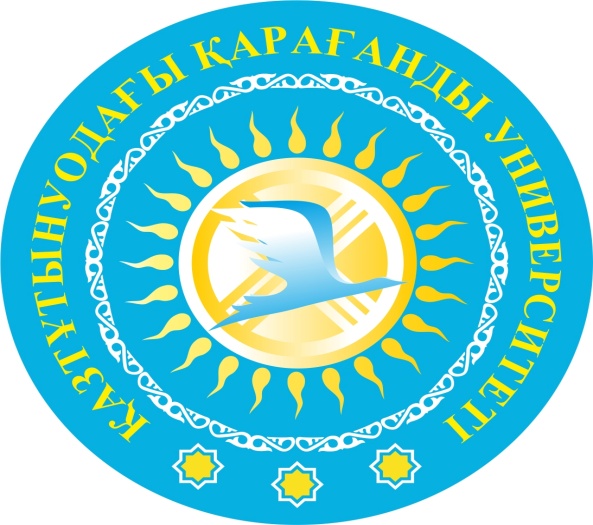 ЭЛЕКТИВТІ ПӘНДЕР КАТАЛОГЫБілім беру бағдарламасы 5В090500 (6В10201) «Әлеуметтік жұмыс»(оқу мерзімі – 4 жыл, оқу тілі – қазақ)Қарағанды – 2021-2022Қарағанды университетінің оқу-әдістемелік кеңесімен ұсынылған элективті пәндер каталогы (хаттама № 4 «28» 01. 2021 ж.). Қарағанды, ҚҚУ 2021.Каталог өзіне элективтік пәндер тізімін (таңдау бойынша компонентті), сондай-ақ мамандық бойынша олардың бағдарламаларының қысқаша курсын қосады. ҚҚУ оқытушылары мен студенттеріне арналған.\СТУДЕНТКЕ ЕСКЕРТПЕҚазтұтынуодағы Қарағанды университетінің құрметті студенті!	Сіздердің алдарыңызға Элективтік оқу пәндерінің каталогы ұсынылуда.Бұл жүйеленген аннтотацияланған элективті оқу пәндерінің тізбесі. Ол сіздерге оқудың жеке кеңістігін өзіндік, жылдам, иілгіш және жанжақты қалыптастыру мүмкіндігін жасау мақсатымен құралған. Бұл сіздердің жеке оқу жоспарларыңызды жасау үшін көмекші болып табылады.	Оқытудың кредитті техгологиясы кезінде барлық оқу пәндері 3 циклға бөлінеді – Жалпы білім беру (ЖББ), Базалық (БП) және Профильденген (ПП). Бұл циклдардың  әрқайсысының ішіндегі оқу пәндері 2 түрге бөлінеді – Міндетті компонент және Таңдау бойынша компонент (элективтік, яғни таңдамалы оқу пәндері).	Міндетті компонент пәндері мамандық бойынша білім берудің Мемлекеттік жалпыға міндетті стандартымен бекітілген және берілген мамандықтың барлық студенттерімен оқытылады.	Элективтік оқу пәндері Сіздерге оқу үшін кафедралармен ұсынылады. Элективтік оқу пәндерінің тізбесінен сіздер өздеріңізге қызықтыларын таңдап алуларыңызға болады. Сонымен, Сіздің жеке оқу жоспарыңыз оқу пәндерінің әр циклы бойынша өзіне 2 бөлімді қосады: Міндетті компонент және Таңдау бойынша компонент (элективті оқу пәндері). 	Өздеріңіздің жеке оқу жоспарларыңызға қосу үшін элекивті оқу пәндерінің Каталогы көмегімен қалай таңдау қажет?Тізімнен өзіңіздің курсыңыз бен оқу семестріңізді тауып алыңыз.Типтік оқу жоспарымен элективті оқу пәндеріне барлығы қанша кредит бөлінетінін біліңіз.Элективті оқу пәнінің тізімімен танысыңыз. Оқу пәндері сәйкес нөмірімен таңдау бойынша курстарға біріктірілгендігіне көңіліңізді аударыңыз. Элективті пәндердің әр тобынан тек қана бір элективті оқу пәндерін таңдауға болады. Сіздерді қызықтырған элективті оқу пәндерінің түсініктемелерін оқыңыз және өзіңіздің таңдауыңызды жасаңыз. Сідердің таңдаған кредит саны Типтік оқу бағдарламасы бойынша талап етілген санға сәйкес келетіндігін тексеріңіз.Сіздерге элективті оқу пәндерін таңдауға көмекті сіздің эдвайзеріңіз жүзеге асырады. ЭЛЕКТИВТІ ПӘНДЕРТаңдау бойынша курс 1Экология және тіршілік қауіпсіздігіПререквизиттер: Адам, қоғам, құқық, Дүниежүзі тарихы Постреквизиттер: Философия, Әлеуметтік медицина негіздері, Әлеуметтік жұмыста ұйымдастыру, басқару және әкімшілік ету ПКПәнді оқытудың мақсаты-экологиялық дүниетанымды қалыптастыру, қоғам мен табиғаттың тұрақты дамуының негіздері туралы терең жүйелі білім және түсінік алу, табиғи ресурстарды тиімді пайдаланудың және қоршаған ортаны қорғаудың заманауи тәсілдері бойынша теориялық және практикалық білім алу. Болашақ мамандарды Өмір тіршілігінің қауіпсіз және жайлы жағдайларын жасау, Төтенше жағдайлар кезінде халықты және шаруашылық жүргізуші объектілердің өндірістік персоналын авариялардың, апаттардың, дүлей зілзалалардың ықтимал салдарларынан қорғау бойынша сауатты шешімдер қабылдау үшін қажетті теориялық біліммен және практикалық дағдылармен қаруландыру.Курстың қысқаша мазмұны: Экология және тұрақты даму. Биосфера және оның беріктігі. Популяциялар экологиясы-демэкология. Қауымдастық экологиясы-синэкология. Биосфера және оның тұрақтылығы. Тірі заттың концепциясы. Қазіргі биосфера. Жаһандық Биогеохимиялық циклдер. Экологиялық дағдарыс және қазіргі өркениеттің мәселелері. Тұрақты дамудың стратегиясы, принциптері мен мақсаттары. Тұрақты дамудың экономикалық аспектілері. Жасыл экономика және тұрақты даму. Су ресурстарын басқару. Тұрақты дамудың әлеуметтік аспектілері. Тіршілік қауіпсіздігінің ұйымдастырушылық және теориялық негіздері. ҚР Азаматтық қорғанысты ұйымдастыру принциптері. Төтенше жағдайлар, олардың жіктелуі. Жарақат алған. Жаралар. Сынықтар. Қан. Қан кету. Жұқпалы аурулар. Жүрек-тамыр аурулары. Өмір және өлім белгілері. Реанимация. Күйік. Үсік шалған. Суға кету.Электр жарақаттары. Жылу соққылары. Халықты қорғаудың ұжымдық және жеке құралдары. Халық шаруашылығы объектілері жұмысының тұрақтылығы. Зақымдану ошақтарындағы құтқару және басқа да шұғыл жұмыстар.Күтілетін нәтижелер: Студент:- табиғат пен қоғамның өзара іс-қимылының негізгі заңдылықтарын; экожүйелердің қызмет ету және биосфераның даму негіздерін; өндіріс пен қоршаған ортаның зиянды және қауіпті факторларының адам денсаулығына әсерін; тұжырымдаманы, стратегияны, тұрақты даму мәселелерін және оларды жаһандық, аймақтық және жергілікті деңгейлерде шешудің тәжірибелік тәсілдерін; қоршаған ортаны қорғау бойынша заңнама негіздерін; қауіпсіз өндірістік процестерді ұйымдастыру принциптерін білу.- табиғи ортаның экологиялық жағдайын бағалай білу; өндірістің қоршаған ортаға техногендік әсерін бағалауды жүргізу; табиғи ресурстарды пайдаланумен байланысты экологиялық-экономикалық жүйелердің даму үрдістерін сыни тұрғыдан түсіну және олардың экологиялық салдарларын сипаттай білу. -жалпы экожүйелер мен БиоСфера компоненттерін зерделеу; экологиялық-экономикалық жүйелердің тұрақты дамуының оңтайлы шарттарын анықтау; табиғатты қорғау міндеттерін шешумен байланысты тақырыптар бойынша логикалық пікірталасты жүргізу; қоршаған орта мониторингінің стандартты әдістемелерін меңгеру; ғылыми және арнайы әдебиеттерді іздеу және жүйелеу дағдысының болуы.Жетекші оқытушының аты-жөні: х.ғ.к.,доцент Оспанова Г.К.ПК "Мәңгілік Ел "ҚұндылықтарыПререквизиттер: адам, қоғам, құқық, Қазақстан тарихы, Дүниежүзі тарихы Постреквизиттер: Философия, әлеуметтік медицина негіздері, Әлеуметтік жұмыста ұйымдастыру, басқару және әкімшілік ету ПКМақсаты: ұлттық сана-сезімнің, ұлттық рухтың, патриотизм рухының, тарихи сананың және әлеуметтік есте сақтаудың жоғары деңгейі бар мамандардың жаңа буынын, қоғамның әлеуметтік белсенді мүшелерін тәрбиелеу.Курстың қысқаша мазмұны: Аксиология – құндылықтар теориясы. "Мәңгілік ел" ұлттық идеясы: сипаттамасы, мәні, түсінігі. "Қазақ елі" - ұлттық бірігу, ұлтаралық қарым-қатынас және қоғамдық келісім идеясы. "Мәңгілік ел" ұлттық идеясы аясында болашақ мамандарға ұлттық тәрбие беру. "Қазақ елі - Мәңгілік ел" идеясы-ақпараттық қоғамда тұлғаның зияткерлік әлеуетін дамытудың негізі. Адам санасының құрылымындағы ұлттық сана. Қазақстандық этникалық толеранттылық және Қазақстан халқы Ассамблеясы: этникалық толеранттылық және қоғамдық келісімнің қазақстандық үлгісі.  Қазақ халқының рухани мәдениетінің бастауы. Қазақ халық педагогикасының этикалық негіздері. "Ұлттық тіл", "мемлекеттік тіл" және "ұлтаралық қатынас тілі" ұғымдарының мәні.Тіл-ұлттар бірігуінің факторы. "Ұлтаралық қарым-қатынас мәдениеті": түсінігі, құрылымы, функциялары және маңызы. Қазақстандық ұлтаралық қарым-қатынастың тарихи бастамалары.Күтілетін нәтижелер:  - Қазақстанда тұратын халықтардың тарихи өткенін және мұрасын; қазіргі Қазақстанның жетістіктерін; қазақстандық қоғамның модернизациялық үдерістеріндегі жалпыадамзаттық және ұлттық құндылықтардың маңызын; азаматтық бірегейлікті біртұтас болашақ ұлтын қалыптастыру факторы ретінде анықтау.- Мемлекеттің тұрақтылығын, тәуелсіздігін, қауіпсіздігін сақтау жөніндегі белсенді және батыл іс-қимылдарға қабілетті болу; ұлттық сана-сезімнің жоғары деңгейін көрсету, жаңа қазақстандық патриотизм мен азаматтыққа тәрбиелеуге жәрдемдесу; қоғамның игілігі мен елдің болашағы үшін жеке жауапкершілікті, азаматтық жауапкершілікті және жаңа қазақстандық патриотизмді ұғыну.- Мәңгілік Ел идеясының негізінде шоғырландырушы құндылықтарды бағалауда ақпараттық-іздеу және аналитикалық-синтетикалық қызмет әдістерін қолдану; ғылыми сыни талдау негізінде әлеуметтік-саяси және әлеуметтік-мәдени үдерістер, құбылыстар мен фактілер бойынша пікір айта білу; қоғамның әртүрлі зерттеу түрлерінің стратегиясын ажырату және нақты мәселелерді талдау үшін әдіснаманы таңдауды негіздеу; қоғамдық дамудағы себеп-салдарлық байланыстарды анықтау және осы негізде қорытынды қалыптастыру.- Аудиторияның ерекшелігін ескере отырып, әр түрлі хабарламалар түрінде ақпарат беру; Тарихи ақпаратты меңгеру; кәсіби және қоршаған қоғамдастықпен өзара іс-қимыл жасауға қатысу және ұйымдастыру, топта жұмыс істеу, ұжымдағы әр түрлі әлеуметтік рөлдерді меңгеру.- Өз бетінше жұмыс істеу дағдыларын арттыру және жеке және кәсіби өзін-өзі жетілдіру қажеттілігін дамыту; тәжірибеден пайда табу, өз білімдерінің өзара байланысын ұйымдастыру және оларды реттеу.- Өз қызметінің перспективаларын көру; көшбасшылық қасиеттерін дамыту және әлеуметтік және жеке өзін-өзі анықтау мен өзін-өзі іске асыруға ұмтылу.- Академиялық адалдық принциптерін түсіну және академиялық адалдық мәдениетін көрсету.Жетекші оқытушының аты-жөні:  оқытушы Кызылов Н.Т.ДінтануПререквизиттер: Адам, қоғам, құқық, Қазақстан тарихы, Дүниежүзі тарихы Постреквизиттер: Философия, әлеуметтік медицина негіздері, Әлеуметтік жұмыста ұйымдастыру, басқару және әкімшілік ету ПКМақсаты: негізгі діни бағыттар туралы білімді қалыптастыру, сонымен қатар конфессияаралық қарым-қатынас мәдениетін қалыптастыру және діни экстремизмнің алдын алу.Курстың қысқаша мазмұны: Дінтану пәні. Мемлекет және дін. Діннің ерте формалары. Иудаизм. Буддизм. Конфуциандық. Даосизм. Индуизм. Ерте христиандық. Православие. Католицизм. Протестантизм. Ислам. Дәстүрлі емес діни бағыттар. Жалған діни экстремизм. Діни экстремизмнің алдын алу әдістеріКүтілетін нәтижелер: студент:-Діннің әлеуметтік-мәдени спецификалық ерекшеліктерін, сондай-ақ дін, конфессия ұғымы, конфессия түрлері, конфессиялар, конфессия түрлерін білу, меңгеру;-діннің әлеуметтік феномен ретінде қалыптасу, даму тарихы мен діннің  түрлері, олардың эволюциясы құбылыстардың әмбебап байланыстары, діннің даму мәнін, оның динамикасын түсіну;- әлемде білім саласындағы жалпы теоретикалық дін мәселелерін, діни нормаларды қалыптастыру эволюциясы, әр түрлі конфессиялардың мазмұндық және ғұрыптық бөлігінің ерекшеліктерін өзінің діни наным-сенім өмірінде қолдану, сондай-ақ Қазақстан қоғамы мен әлемде діни саясатты реттейтін нормативтік-құқықтық база. Діни мәселелер бойынша өз көзқарасын дәлелдей отырып, білім мен түсіну қабілетін тәжірибеде қолдану;- нормативтік-құқықтық актілер негізінде діни қоғамдық оқиғалар мен құбылыстарды талдау, себеп-салдарлық байланыстарды ашу, нормативтік-құқықтық актілер негізінде қоғамдық оқиғалар мен құбылыстарды талдау, себеп-салдарлық байланыстарды ашу, тұлғалық дамудың құндылықты бағдарларын анықтау, оларға қол жеткізу құралдарын таңдау. Соның негізінде өз өмірінде қажетінше жүзеге асыру; - тұлғалық дамудың құндылықтық бағдарлары, конфессиялық қатынастарды талдау мен бағалауды, ҚР ар-ождан бостандығын жүзеге асыруға ғылыми көзқарас дағдысын, дінді философиялық талдаудың дағдылары мен тәсілдерін меңгеріп, қоғамдағы және мемлекеттегі діннің рөлі мен маңызын талдау және баға беру;- қоғамдағы және мемлекеттегі діннің рөлі мен маңызын талдап,  бағалауға ғылыми көзқарас дағдылары кәсіби қызмет объектілері болып табылатын түрлі құқықтық құбылыстарды, заңды фактілерді, құқықтық нормаларды және құқықтық қатынастарды талдау дағдысын қалыпастырып өз бетінше бағдарламалар, жобалар немесе белгілі бір өзінше қорытындылар жасау;- алған білімінің нәтижесінде қандай да бір пайымдауларды ұсыну, негіздеу және сынға салу. Діни өмірдің фрагменттеріне талдау жүргізіп, қоғамдағы сол үлкен құбылыс Діндегі өз орнын, рөлін сәйкестіру, көрсету.- академиялық адалдық принциптерін түсіну және академиялық адалдық мәдениетін көрсету.Жетекші оқытушының аты-жөні: оқытушы Кызылов Н.Т.Таңдау бойынша курс 2Әлеуметтік жұмыс тарихыПререквизиттер: Әлеуметтану, Саясаттану. Постреквизиттер: Әлеуметтік жұмыс теориясы.Мақсаты: Әлемдік өркениетке көмек көрсету және қолдау институттарын, модельдерін, негізгі тарихи формаларын дамытудың эволюциялық жолдары туралы студенттердің жүйелі түсініктерін қалыптастыру.Курстың қысқаша мазмұны: Әлеуметтік жұмыс тарихының теориялық-әдіснамалық негіздері. Архаикалық кезеңдегі көмек және өзара көмек. Ежелгі әлем мемлекеттеріндегі әлеуметтік көмек және филантропия. Орта ғасыр дәуіріндегі әлеуметтік көмек және қайырымдылық (V-XV ғғ.). Қайырымдылық және діни сенім. Ресейде мемлекеттік көмек жүйесін қалыптастыру. Жаңа заман дәуіріндегі Батыс Еуропадағы әлеуметтік көмек (XVII – XIX ғ.екінші жартысы). Қайырымдылық, әлеуметтік сыйластық пен меценаттықтың гүлденуі (XIX ғасырдың екінші жартысы-ХХ ғасырдың басы). Ғылыми пән ретінде әлеуметтік жұмыс теориясының пайда болуы мен дамуының объективті алғышарттары. АҚШ-тағы Әлеуметтік жұмыстың пайда болуы және дамуы. Қазақстандағы әлеуметтік көмектің пайда болуы және дамуы. "Посткоммунистік" социумдағы Әлеуметтік жұмыстың негізгі бағыттары: қазақстандық және ресейлік тәжірибе. Әлеуметтік жұмыс қазіргі әлемнің феномені ретінде. Әлеуметтік жұмыс кәсіби қызмет ретінде.Күтілетін нәтижелер: Студент міндетті:- Әлеуметтік көмектің, қайырымдылықтың, филантропияның тарихи үлгілерін білуін көрсету және адами өркениеттің белгілі бір даму дәуірімен әлеуметтік көмектің нысандары мен әдістерін сәйкестендіру; әлеуметтік көмектің отандық және шетелдік тәжірибесін сәйкестендіру; әлеуметтік жұмыстың даму үрдістерін анықтау.- Әлеуметтік көмектің тарихи үлгілерін жіктеу, белгілі бір уақыт кезеңінде елдің дамуының мәдени-тарихи және әлеуметтік-этикалық ерекшеліктеріне сәйкес әлеуметтік көмектің нысандарын, әдістері мен технологияларын сипаттау және түсіндіру.- Кәсіби қызметтің түрлі салаларында әлеуметтік жұмыс тарихы бойынша білімді қолдану; мұқтаж адамдарға арнаулы әлеуметтік қызмет көрсетудің сапасы мен тиімділігін талдау кезінде қолдану, әлеуметтік, ғылыми немесе этикалық мәселелер бойынша пікір айта білу және шешім қабылдау және ғылыми тарихи талдау негізінде әлеуметтік процестерді, құбылыстар мен фактілерді түсіндіру.- Тарихи дамудағы әлеуметтік көмектің әдістері мен нысандарының сапасы мен тиімділігін сыни талдау, отандық әлеуметтік жұмыстың құнды құрамдас бөлігі ретінде қазақ халқының көмегі мен өзара көмегінің дәстүрлері мен әдет-ғұрыптарын бағалау.- Өзін-өзі тану, өзін-өзі жетілдіру және өзін-өзі дамыту әдістерін меңгеру, өз жұмысының сапасын арттыруға ұмтылу, кәсіби өсуге дайын болу, өзін-өзі уәждемелеу қабілетін дамыту.- Ғылыми жұмысты жоспарлау, зерттеу мәселесін қалыптастыру, мәселені шешуді ұсыну, академиялық жазу дағдыларын меңгеру.- Өз көзқарасын дәлелдеу және қорғау, пікірлерді сынау және бағалау, себеп-салдарлық байланыстарды анықтау.- Академиялық адалдық принциптерін түсіну және академиялық адалдық мәдениетін көрсету.Жетекші оқытушының аты - жөні: п. ғ. к., доцент Абдакимова М. К.Азаматтық қоғам негіздері Пререквизиттер: Әлеуметтану, СаясаттануПостреквизиттер: ФилософияМақсаты: Азаматтық қоғамның негізгі концепциялары, азаматтық қоғамның ерекшеліктерін талдауға әдістемелік тәсілдер, оның белгілері, функциялары, құрылымы туралы білімді, сондай-ақ азаматтық сауаттылықты, азаматтық белсенділікті, соның ішінде азаматтық қоғамның негізгі институттарының рақтарында қалыптастыру мақсатында диалог мәдениеті дағдысы мен дағдысын қалыптастыру. Студенттерге "азаматтық қоғам", "қоғамдық бірлестіктер", "азаматтық бастамалар", "саяси қозғалыстар мен блоктар", "Саяси партиялар", "саяси қатысу"сияқты құрылымдар мен процестердің мағыналық және құрылымдық байланыстарын түсінуге көмектесу.Курстың қысқаша мазмұны: "азаматтық қоғам негіздері"пәнінің пәні. Азаматтық қоғам идеясы: тарих және қазіргі заман. Саяси мәдениет, саяси әлеуметтендіру және азаматтық қоғам. Азаматтық қоғам және саяси режим. Азаматтық қоғамның саяси режимдерінің жіктелуі. Азаматтық қоғам: Қазақстандағы қалыптасу және даму болашағы. Азаматтық қоғамның әлеуметтік құрылымы. Азаматтық қоғамның ұйымдық құрылымы. Азаматтық қоғам институттары. Қазақстан халқы Ассамблеясы-азаматтық қоғамның маңызды институты. Азаматтық қоғамның функциялары. Азаматтық қоғам мен мемлекеттік биліктің өзара іс-қимыл моделі. Мемлекеттің коммерциялық емес ұйымдармен өзара іс-қимыл жасау нысандары. Азаматтық бастамалар. Азаматтық бастамалар мен "билік-қоғам"диалогы. Азаматтық бастамаларды іске асыруға арналған платформалар мен алаңдар. Жастардың азаматтық құзыреттілігі және азаматтық ұстанымы.Күтілетін нәтижелер: Студент міндетті:- Жеке және кәсіби бәсекеге қабілеттілігін, сыни ойлауды, шығармашылықты және ынтымақтастыққа дайын болуды көрсету, философиялық білімдерді әртүрлі жеке жағдайларда және қоғамдық құбылыстарды сараптауда қолдана білу; - азаматтық қоғамның өз ұғымдарын, оның функционалдығын айқындай білу,пән бойынша ғылыми және анықтамалық әдебиеттерді пайдалану, алынған білімді қолдану; азаматтық қоғамды және нақты азаматтық қоғам институттарын қалыптастырудың нақты кезеңдерін талдау үшін таңдалған теориялық құрылысты қолдану; - коммуникативтік үдерістің тиісті деңгейіне ақпараттың түсінуінің теориялық деңгейін өзгерту, азаматтық қоғамның әртүрлі мәселелері бойынша өздерінің идеологиялық ұстанымдарын қалыптастыру және талқылау;- әлеуметтік саясатты, мемлекеттің экономикалық көрсеткіштерін дамыту перспективаларын білу;- қазіргі заманғы жаһандық азаматтық сауаттылықтың өзекті мәселелерін басшылыққа алу, түрлі әлеуметтік құбылыстарды, фактілер мен құбылыстарды талдау үшін азаматтық қоғам тұжырымдамасының ережелерін және санаттарын қолдана білу;- азаматтық қоғам туралы алған білімін көрсету нәтижесінде өзі өмір сүріп отырған қоғамындағы азаматтық қоғамның нақты көріністері мен мәселелерін көрсету негізінде өзінің пікірлерін, көзқарастарын білдіруі немесе жоба бағдарламаларын ұсынуы;- алған білімінің нәтижесінде мемлекеттегі азаматтық қоғамның рөлін, азаматтық қоғам институттарын және оның жұмыс істеу қабілеттерін көрсете алуы. - академиялық адалдық принциптерін түсіну және академиялық адалдық мәдениетін көрсету.Жетекші оқытушының аты - жөні: оқытушы Кызылов Н.Т.Таңдау бойынша курс 3Әлеуметтік саясатПререквизиттер: Адам, қоғам, құқықПостреквизиттер: Әлеуметтік жұмысты құқықтық қамтамасыз ету, Әлеуметтік жұмыстағы әлеуметтік болжау және жобалауМақсаты:Қоғам мен мемлекеттің әлеуметтік даму мақсаттары мен осы мақсаттарға жауап беретін әлеуметтік көрсеткіштерге қол жеткізу жөніндегі қызмет туралы түсініктерінің жиынтығы ретінде әлеуметтік саясат туралы білімді қалыптастыру.Курстың қысқаша мазмұны:Әлеуметтік саясат қоғамдық теория және практика ретінде. Әлеуметтік саясаттың мәні, мазмұны және мақсаты. Қоғамның әлеуметтік құрылымы. Әлеуметтік трансформация және әлеуметтік қауіпсіздік. Әлеуметтік саясаттың объектісі, субъектісі және принциптері. Халық табысының саясаты. Еңбек және еңбек қатынастары саласындағы саясат. Демография мәселелері және халық қоныстандыру саясаты. Халықтың еңбекке жарамсыз және аз қамтылған топтарын әлеуметтік қолдау және қорғау. Мемлекеттік саясат және әлеуметтік сала салаларын дамыту. Халықтың жекелеген санаттарына қатысты саясат. Әлеуметтік саясатты іске асыруды қаржылық және кадрлық қамтамасыз ету.	 Әлеуметтік саясатты ақпараттық қамтамасыз ету. Әлеуметтік саясат контекстіндегі әлеуметтік серіктестік. Әлеуметтік саясатты қалыптастыру және іске асырудың шетелдік тәжірибесі.Күтілетін нәтижелер: Студент міндетті:- Әлеуметтік саясаттың мақсаты мен міндеттерін, негізгі бағыттарын, принциптерін және категорияларын, әлеуметтік қауіпсіздік және халықты әлеуметтік қорғау жүйелерімен байланысын білу, және соны өз тарапынан кең келтіріп көрсету;- осы «Әлеуметтік саясат» курсын оқу барысындағы алған білімін пәндік сұрақтардың жауабын табуда мәселен, мемлекеттің әлеуметтік саясатының әлеуметтік-экономикалық өмір сүру жағдайын реттеудің бір бағытын, елдегі жалпы экономикалық жағдаймен тығыз байланыстылығын, әлеуметтік саясатта тікелей және жанама түрде экономикалық дамудың мақсаттары көрініс алғанын байқауда қолдана алу; - зерттеу әлеуметтік жұмысты қоғамдық құбылыс ретінде білімді тереңдету және оның әлеуметтік саясатпен байланысын анықтау; әлеуметтік болжамға және жоспарлауға қажетті қабілеттерді дамыту. - Осы пәнді оқытудың нәтижесінде келешек әлеуметтік қызметкерлер мемлекеттік әлеуметтік саясаттың жүзеге асуын қажетті қандай шаралар,бағыттарын, механизмдегі туралы білімдерін теориялық және практикалық мәселелерді шешуге қолдану;- Курстың мақсаты әлеуеттік саясат және оның құралдарын меңгеру келешек маманға қоғамның әлеуметтік дамуы, қандай жолдар арқылы жоғарғы әлеуметтік көрсеткіштерге қол жеткізуге болатыны туралы білім береді. - Дамыған елдердің әлеуметтік саясат жүргізу тәжрибесінде бірнеше бағыттар қалыптасқан: әлеуметтік сақтандыру; жұмыскерлерді әлеуметтік қорғау; еңбекақы саясаты; еңбек нарығындағы әлеуметтік шаралар; тұрғын үй саясаты т.б Әлеуметтік сақтандыру – мемлекеттің әлеуметтік саясатының ең бір маңызды бөлігі болғандықтан білу қажет.- осы оқу курсынан алған білімін кездескен ғылымдағы және басқа да сұрақтарға қолдану.  - академиялық адалдық принциптерін түсіну және академиялық адалдық мәдениетін көрсету.Жетекші оқытушының аты - жөні:  оқытушы Базарбаева М.М.Әлеуметтік-экономикалық жоспарлауПререквизиттер: Адам, қоғам, құқықПостреквизиттер: Әлеуметтік жұмысты құқықтық қамтамасыз ету, Әлеуметтік жұмыстағы әлеуметтік болжау және жобалау, Әлеуметтік жұмыстың экономикалық негіздеріМақсаты: Студенттерге макро-және микродеңгейде әлеуметтік - экономикалық жоспарлаудың жалпы заңдылықтарын, әдістемелерін және әдіснамасын меңгеруге көмек көрсету.Курстың қысқаша мазмұны: экономиканы мемлекеттік реттеу құралы ретінде әлеуметтік-экономикалық жоспарлау. Мемлекеттің әлеуметтік-экономикалық жоспарлаудың мәні, объектісі, пәні, жүйесі, әдістемесі және әдістері. Стратегиялық жоспарлау логикасы. Дамыған елдерде әлеуметтік-экономикалық болжау және жоспарлау тәжірибесін зерттеудің маңызы. АҚШ-тағы экономикалық және әлеуметтік реттеу тәжірибесі: экономикалық-математикалық модельдеу және болжау, перспективалық баланстар; бюджеттеу; Францияда: ұлттық жоспарлауды жетілдіру бағыттары; Жапонияда, ҚХР. Әлеуметтік саясат қоғамның әлеуметтік мәселелерін реттеу құралы ретінде. Халықтың өмір сүру деңгейін Стратегиялық жоспарлау. Әлеуметтік сала салаларын дамытуды стратегиялық жоспарлау. Ғылыми-техникалық прогресті стратегиялық жоспарлау.  Өндірістің өсу қарқынын, құрылымы мен тиімділігін болжау.Аймақтық стратегиялық жоспарлаудың мәні мен принциптері. SWOT-талдау: қолдану реті, негізгі нәтижелер. Мемлекеттік жоспарлаудың тиімділігін арттырудағы индикативтік жоспарлаудың мәні мен рөлі. Бағдарламалар әлеуметтік-экономикалық дамудың индикативтік жоспарларының негізгі бөлігі ретінде: бағдарламаларды әзірлеу, бекіту және іске асыру тәртібі. Кәсіпорынның менеджмент жүйесіндегі жоспарлау: мәні, принциптері, мақсаттары. Стратегиялық талдаудың құралдары мен кезеңдері. Бәсекелестік талдау: м. Портер бойынша бәсекелестіктің бес күші. Жалпы бәсекелестік стратегиялар. Бизнес-жоспарлау стратегиялық жоспарларды іске асыру құралы ретінде. Бизнес-жоспардың құрылымы мен мазмұны, бизнес жоспарды рәсімдеу және стилі. Бизнес-жоспардың реинжинирингі. Экономикалық ұйымдағы қаржылық жоспарлау: негізгі қаржылық құжаттар, қаржылық көрсеткіштерді талдау, қысқа мерзімді қаржылық жоспарлау. Бюджетті құру. Ұзақ мерзімді қаржылық жоспарлау. Болжау және оның фирманың қызметіндегі рөлі. Іскерлік ортаны болжау әдістері. Технологиялық болжау.Әлеуметтік-саяси болжау.Күтілетін нәтижелер: Студент міндетті:- жоспарлаудың заманауи концепциялары мен типологиясы, мақсаттары, міндеттері мен логикасы туралы түсінікке ие болу;- макроэкономикалық деңгей үшін стратегиялық жоспарлау;- ұлттық экономиканың қарқынын, пропорциясын және құрылымын қалыптастыратын стратегиялық бағдарламалардың мазмұнын анықтайтын факторларды талдау қабілеті мен білімін практикада пайдалану;- компанияның Фирмаішілік жоспарлауды ұйымдастырудың заманауи жүйесін зерделеу;- қазіргі фирманың стратегиясын өз бетінше қалыптастыра білу, басқарушылық шешімдерді дайындауды көрсететін негізгі құжаттарды әзірлеу;- фирманың бизнес-жоспарын құру.-өлшемдерге сәйкес дәлелдеу жүйесін құру, ақпараттық-іздестіру қызметін жүзеге асыру, аналитикалық-синтетикалық қызметті жүзеге асыру, жоғары саяси мәдениетті көрсету.- аудиторияның ерекшелігін ескере отырып, хабарлардың әр түрлі формаларында ақпарат беру.- өз бетінше жұмыс істеу дағдыларын арттыру және өмір бойы оқу мақсатында жеке және кәсіби өзін-өзі жетілдіру қажеттілігін дамыту.Жетекші оқытушының аты - жөні: - аға оқытушы Аркенова Ж.Р.ЭЛЕКТИВТІ ПӘНДЕРТаңдау бойынша курс 1Жалпы және әлеуметтік психологияПререквизиттері: Әлеуметтік жұмыстың  этикалық негіздері Психология Әлеуметтік жұмыстың теориясыПостреквизиттері: Конфликтология, жастармен әлеуметтік жұмыс, мүгедектермен Әлеуметтік жұмыс, отбасымен және балалармен әлеуметтік жұмыс, пенитенциарлық жүйе мекемелеріндегі әлеуметтік жұмыс.Мақсаты: психологиялық қызметтің заңдылықтары туралы студенттердің білімін кеңейту және тереңдету, қазіргі жағдайда маманның кәсіби әлемнің қалыптасуындағы психологиялық білімнің рөлі туралы түсініктерді қалыптастыру.Курстың қысқаша сипаттамасы: Психологиялық ғылым мен тәжірибенің пәні мен міндеттері. Психологиялық зерттеу әдістері. Психиканың эволюциясы. Қызметтің психологиялық талдауы. Сезім. Қабылдау. Ойлау және сөйлеу. Елестету және қиял. Жады. Назар аударыңыз. Эмоционалдық құбылыстар. Мотивация және ерік. Темперамент. Сипаты. Қабілеттер. Тұлғаның әлеуметтік психологиясы. Адамдардың өзара іс-қимыл жүйесіндегі қарым-қатынастың маңызы. Қарым-қатынас ақпарат алмасу ретінде (қарым-қатынастың коммуникативтік жағы). Қарым-қатынас ретінде (қарым-қатынастың интерактивті алаңы). Адамның адамды қабылдауы ретінде қарым-қатынас(қарым-қатынастың перцептивті жағы). Қарым-қатынас барысында әсер етудің психологиялық тәсілдері. Топтарды зерттеудің әлеуметтік-психологиялық мәселелері.Күтілетін нәтижелер:Студент міндетті:- психиканың жұмыс істеу және даму ерекшеліктері мен заңдылықтарын, қазіргі психологияның даму болашағын білу және кәсіби қызметтегі психологиялық білімнің маңызын білу,түсіну және талдау білу;- әлеуметтік қызметкердің кәсіби қызметінің әр түрлі аяларында  психологиялық зерттеу әдістерін қолдану;- әлеуметтік проблемаларға қатысты психологиялық теориялардың  мүмкіндіктерін бағалауда талдамалық-синтетикалық қызметті жүзеге асыру және осы негізде қорытынды жасау;- психология ғылымының негізгі проблемаларына психологтар көзқарастарының түсіндірулерін беру;- жеке  тұлғаны дамытуға және  өздігінен кәсіби білім алуға қажеттілік.- психологияны зерттеудің ғылыми әдістері мен тәсілдерін пайдалана отырып, өзін-өзі дамыту және кәсіби өздігінен білім беру бағдарламаларын әзірлеуге, академиялық жазудың әр түрлі жанрында іздеу қызметінің нәтижелерін ұсынуға дайындығы;- қоғамның даму перспективаларын түсінуді көрсету қазақстандық қоғамды жаңғыртудағы психологиялық институттардың рөлі, психологтардың психологиялық ғылым мен практиканың негізгі проблемаларына көзқарастарын түсіндіруді көрсете алуы.- академиялық адалдық принциптерін түсіну және академиялық адалдық мәдениетін көрсету.Жетекші оқытушының аты-жөні: аға оқытушы Исина С.С.Психоәлеуметтік жұмыстың мазмұны мен әдістемесі  Пререквизиттері: Әлеуметтік жұмыстың  этикалық негіздері Психология Әлеуметтік жұмыстың теориясыПостреквизиттері: Конфликтология, жастармен әлеуметтік жұмыс, мүгедектермен Әлеуметтік жұмыс, отбасымен және балалармен әлеуметтік жұмыс, пенитенциарлық жүйе мекемелеріндегі әлеуметтік жұмыс.Мақсаты:психоәлеуметтік практиканың ғылыми–әдістемелік, мазмұндық және технологиялық негіздері туралы жүйелі түсінік қалыптастыру,халықтың әртүрлі категорияларымен психоәлеуметтік жұмыстың технологиялары мен дағдыларын меңгеру.Курстың қысқаша мазмұны: "психоәлеуметтік жұмыстың мазмұны мен әдістемесі" курсына кіріспе. Психоәлеуметтік жұмыстың функциялары, олардың өзара байланысы. Әлеуметтік дезадаптация психоәлеуметтік жұмыстың объектісі және пәні ретінде. Психологиялық көмек: әлеуметтік жұмыс бойынша бакалаврдың кәсіби құзыреттілігінің шекарасы. Халықтың әртүрлі категорияларымен психоәлеуметтік жұмыстың мазмұны. Әлеуметтендіру, әлеуметтік бейімделу және дезадаптация теориясы. Өмірлік қиын жағдайлардың психологиясы және мінез-құлық стратегиясы. Жарақаттан кейінгі синдром және психикалық жарақат алдын алу және оңалту объектісі ретінде. Және зорлық-зомбылық теориялары, зорлық-зомбылық құрбандарына психологиялық-әлеуметтік көмек көрсету жағдайлары. Аддиктивтілік әлеуметтік қолайсыздық нәтижесі ретінде. Жеке психоәлеуметтік жұмыстың әдістемесі мен технологиясы. Топпен жұмыс істеу әдістемесі: процесс, мазмұны. Психоәлеуметтік жұмыстың жеке аспектілері. Психоәлеуметтік тәжірибенің жеке әдістері мен технологиялары. Кәсіби әлеуметтік жұмыс жүйесінде мамандарды Денсаулық сақтау ресурстарын қалыптастыру моделі.Күтілетін нәтижелер: Студент:-Пәнді оқыту барысында студенттер негізгі түсініктер, принциптер, психологиялық ғылым әдістері және тәжірибені игеру, дағдарыстық жағдайлардағы ішкі психологиялық сипаттар және барлық тәжірибиелік кризистік жағдайларда ішкі психологиялық сипат қана емес, сонымен қатар сыртқы жағдайлар да, яғни тұлғалық кризистерді тудырушы және  әлеуметтік дезадаптация, ол жұмыссыздық болмасын, ауру, жақын адамдарын жоғалту, тұрғын жерін ауыстыру  және т.б. кәсіби аймақтағы білімнің рөлін білу,түсіну;-Пәнді оқу барысында кәсіби қызметте психологиялық білімді қолдануға қызығушылық арттыру. психоәлеуметтік жұмыс, тұрғындарды әртүрлі кризистік, қиын  жағдайларда,  психологиялық дискомфорт және эмоционалдық тұрақсыздық жағдайларында, әлеуметтік жұмыстың негізін анықтау,  заңдылықтарды зерттеу;-әртүрлі топ адамдарымен тәжірбиелік психоәлеуметтік жұмыс шеберліктерін және дағдыларын қалыптастыру;-психоәлеуметтік жұмысты жүзеге асыру және ұйымдастыруда әдістемелік бағыттар жайлы білім қалыптастыру;-Студенттер қызметінде танымдық дағдылар мен шеберліктерді дамыту.-Психоәлеуметтік зерттеудің ғылыми әдістері мен тәсілдерін пайдалана отырып, тұрғындарды дағдырастық жағдайлардан шыға алу жағдайларына дайын болу білім беру бағдарламаларын әзірлеуге, академиялық жазудың әр түрлі жанрында іздеу қызметінің нәтижелерін ұсынуға дайындығы;-Қоғамның даму перспективаларын түсінуді көрсету қазақстандық қоғамды жаңғыртудағы психологиялық институттардың рөлі, психологтардың психоәлеуметтік ғылым мен практиканың негізгі проблемаларына көзқарастарын түсіндіруді көрсете алуы.-Академиялық адалдық принциптерін түсіну және академиялық адалдық мәдениетін көрсету.Жетекші оқытушының аты - жөні:  аға оқытушы Исина С.С.Таңдау бойынша курс 2Майнор - https://www.keu.kz/ru/studentu/katalogi-elektivnykh-distsiplin.html Таңдау бойынша курс 3Майнор - https://www.keu.kz/ru/studentu/katalogi-elektivnykh-distsiplin.htmlЭЛЕКТИВТІ ПӘНДЕРТаңдау бойынша курс 1Әлеуметтік статистикаПререквизиттер: Әлеуметтік жұмыстың экономикалық негіздері, Әлеуметтік саясат. Ақпараттық-коммуникациялық технологияларПостреквизиттер: Жастармен әлеуметтік жұмыс, Әйелдермен әлеуметтік жұмысМақсаты: экономикалық білімнің ажырамас бөлігі статистикалық сауаттылық, зерттеудің статистикалық әдістерін қолдана білу болып табылады. Курстың негізгі мақсаты-студенттерді деректерді жинау әдістерімен, сандық Материалды өңдеу, алынған ақпаратты талдау және алған білімдерін практикада қолдана отырып таныстыру. Курстың қысқаша мазмұны: қазіргі кезеңдегі әлеуметтік статистиканың пәні, әдісі, міндеттері. Ұлттық шоттар жүйесіндегі үй шаруашылықтарының қызметін зерттеудің негізгі бағыттары. Халық статистикасы. Еңбек нарығы мен еңбек ресурстары статистикасы. Халықтың табысын Статистикалық зерттеу. Халықтың шығындары мен тұтынуын статистикалық зерттеудің негізгі бағыттары. Халықтың білім беру статистикасы. Халық денсаулығы және денсаулық сақтау статистикасы. Тұрғын үй нарығы және халықтың тұрғын үй жағдайы статистикасы. Халықтың өмір сүру деңгейі және адам дамуыКүтілетін нәтижелер: Студент:- статистикалық әдістің мәні және оны әлеуметтік-экономикалық құбылыстар мен процестерді зерделеуде қолдану ерекшеліктері туралы түсінікке ие болу;;- деректерді жинау және топтастыру, сандық Материалды өңдеу әдістерін білу;- статистикалық жиынтықты өз бетінше талдауды жүзеге асыру, экономиканың әлеуметтік саласында болып жатқан құбылыстар мен процестер арасындағы өзара байланысты белгілеу;- статистикалық әдістер мен өз білімдерін практикада қолдануды негіздеу;;Жетекші оқытушының аты - жөні: аға оқытушы Досмагамбетова Б.Б.Әлеуметтік жоспарлау және болжаудың математикалық модельдері Пререквизиттер: Әлеуметтік жұмыстың экономикалық негіздері, Әлеуметтік саясат, әлеуметтік-экономикалық жоспарлау, ақпараттық-коммуникациялық технологияларПостреквизиттер: жастармен әлеуметтік жұмыс, әйелдермен әлеуметтік жұмысМақсаты: әлеуметтік жоспарлау мен болжаудың математикалық модельдері туралы білімді қалыптастыруКурстың қысқаша сипаттамасы: курс аясында әлеуметтік болжамдау мен жобалаудың теориялары мен практикасы оқытылады: осы саладағы білімнің жалпы түсініктік аппараты және оның нақты бөлімдерінің терминологиясы; әлеуметтік болжамдау мен жобалаудың әдіснамалық контекстісі; нақты әлеуметтік-болжамдық зерттеуді жүргізудің әдістемесі мен техникасы; әлеуметтік-экономикалық, әлеуметтік-саяси, әлеуметтік-мәдени және т. б. жоғары белгісіздік режиміндегі болжау мен жобалаудың ерекшеліктері.Күтілетін нәтижелер: Студент:- математикалық модельдер мен моделдеудің мәні туралы түсінікке ие болу;- деректерді жинау және топтастыру, сандық Материалды өңдеу әдістерін білу;- әлеуметтік жоспарлау мен болжаудың математикалық модельдерін өз бетінше талдауды жүзеге асыру және оларды әлеуметтік жұмыс тәжірибесінде қолдану;- әлеуметтік жоспарлау мен болжаудың математикалық модельдерін практикада қолдануды негіздеу;Жетекші оқытушының (оқытушылардың) аты-жөні: магистр Игилик С.Е.Таңдау бойынша курс 2.Әлеуметтік жұмыстағы әлеуметтік болжау және жобалауПререквизиттері:әлеуметтік жұмыс теориясы, Әлеуметтік жұмыстың әдістері мен технологиялары. Постреквизиттер: өндірістік тәжірибе, диплом алдындағы тәжірибе, дипломдық жұмысты жазу.Мақсаты: пәнді оқытудың мақсаты әлеуметтік үдерістерді, әлеуметтік жұмыс жүйесіндегі әртүрлі болжамдар мен жобаларды ғылыми жобалау және болжау негіздерін оқып үйрену болып табылады.Курстың қысқаша мазмұны: "Әлеуметтік жұмыстағы әлеуметтік болжау және жобалау"пәнінің пәні мен міндеттері. Әлеуметтік процестерді болжаудың әдіснамалық аспектілері. Әлеуметтік болжау және болжау. Болжау әдістері. Болжамдардың түрлері, технологиялары, мазмұны. Әлеуметтік болжау және модельдеу. Болжамдардың нәтижелері және оларға қойылатын талаптар. Әлеуметтік жобалау, оның табиғаты мен мәні. Әлеуметтік жобалау және әлеуметтік инновациялар. Әлеуметтік жобалаудың түрлері. Әлеуметтік жобалаудың әдістері, технологиялары, кезеңдері. Әлеуметтік жобалар, олардың сипаттамасы. Әлеуметтік жобалаудың бағыттары. Басқару жүйелеріндегі әлеуметтік жобалау.Күтілетін нәтижелер:- Пәнді оқыту кезінде студенттер әлеуметтік жоспарлау мен болжау әдістерін меңгеру туралы толық мәлімет алу туралы түсінікке теориялық негіздерін студентердің   тоқталып толық түсініктерді меңгеру және есепке алу;- Пәнді оқу барысында игерген білімді тәжірибеде шығармашылық түрде қолданады. Студенттердің пән бойынша   қоғамның әлеуметтік құрылымындағы болжау мен жобалаудың негізгі мазмұнын ұсыну ойларының даму тарихын дұрыс қолдана білу және салыстыру;- Болжау әдістерінің ерекшеліктері мен қолданылуы туралы қажетті біліммен қаматмасыз ету түсінік-анықтамалық аппаратын келтіру арқылы жүзеге асыру және аныктау;- Алғышарттарына анализ жасау: осыған байланысты студенттерге қазақстандық ғалымдардың монографиялық зерттеулері мен саласындағы мәселелер бойынша мерзімді баспасөзде жарияланған мәліметтермен жұмыс жүргізіп, мақалаларға талдау жасау, ондағы идеяларды бағалай  жіктеу және талқылау;   - Болжау әдістерінің мәні мен әлеуметтік жоспарлау жаңғдайындағы психологиялық реттеу әдістерін, сонымен қатар дағдылық маңызы барды жасау және қүру; - Осыған байланысты оқытудың маңызды нысаны интерактивті оқу әдістеріне негізделген қазақ жеріндегі жеке меншіктің, жер меншігінің, жекелеген объектілеріне және де мемлекеттік құрылым мен әлеуметтік құрылымның жүзеге асырудың ерекшеліктерін көрсететін презентациялар, баяндамалар, эссе дайындау  бағалу жүргізу;- Тұрақты түрде кәсіби өсуге қажеттілік колдануға ұсыну және тиімділігін жақсарту жөнінде ұсыныстар әзірлеу әлеуметтік жұмыска байланысты  тәжірибеде тексеру.- Академиялық адалдық принциптерін түсіну және академиялық адалдық мәдениетін көрсету.Жетекші оқытушының  аты-жөні:п.ғ. д., профессор Минжанов Н. А.Әлеуметтік саланы реттеуПререквизиттері: Экономикалық теория негіздері,Құқық негіздері, Әлеуметтік жұмыстың теориясы .Постреквизиттері: Әлеуметтік жұмыстағы әкімшілік, ұйымдастыру және басқару, Әлеуметтік менеджментМақсаты: мемлекеттің ұйымдастырушылық-шаруашылық қызметін жандандыру, барлық табиғи, материалдық және зияткерлік ресурстарды, адам факторын уақыт ұтып алу, жаңғыртуды басқа елдерге қарағанда қысқа мерзімде жүзеге асыру үшін жұмылдыру арқылы әлеуметтік-экономикалық дамуды жеделдету қажеттілігін негіздеу.Курстың қысқаша сипаттамасы: Әлеуметтік саладағы мемлекеттік саясатты қалыптастырудың негіздері мен тетіктері; оның қоғамдағы ішкі саяси тұрақтылықты қамтамасыз етудегі және қолдаудағы рөлі; нарықтық қатынастар саласын кеңейту жағдайындағы мемлекеттің әлеуметтік саясаты; қоғамның әлеуметтік дамуын мемлекеттік реттеудің ғылыми-әдіснамалық негіздері; әлеуметтік дамуды Нормативтік басқару; әлеуметтік жоспарлаудың құралы ретінде ұтымды тұтыну бюджеті; еңбек нарығын қалыптастыру жағдайында жұмыспен қамтуды мемлекеттік реттеу. Әлеуметтік сала салаларын дамытудың экономикалық негіздері мен қаржылық көздерінің өзгеруі; әлеуметтік инфрақұрылымды дамыту мен қаржыландырудың өңірлік проблемалары.Күтілетін нәтижелер:елдің экономикалық өсуін қамтамасыз етуді зерделеу. Әлеуметтік даму мәселелері республика мен субъектілерді бірлесіп жүргізудің мәні болып табылады. Әлеуметтік саладағы нақты міндеттерді мемлекеттік билік және жергілікті өзін-өзі басқару органдары шешеді. Оларға өңірлік әлеуметтік бағдарламаларды әзірлеу мен іске асыруда, атаулы көмек көрсетуде, әлеуметтік инфрақұрылым мекемелерінің қалыпты жұмыс істеуін қамтамасыз етуде жетекші рөл беріледі.Жетекші оқытушының (оқытушылардың) аты-жөні: :  магистр Юсупов М.Т.Таңдау бойынша курс 3Бастапқы медициналық көмек негіздеріПререквизиттер: Әлеуметтік саясат, Экология және тұрақты дамуПостреквизиттер: жастармен әлеуметтік жұмыс, әйелдермен әлеуметтік жұмыс, әлеуметтік геронтологияМақсаты: Бастапқы медициналық көмек негіздері туралы білімді қалыптастыруКурстың қысқаша сипаттамасы:Пән науқасқа амбулаториялық жағдайда және үйде оның жасына және жынысына қарамастан, әлеуметтік медицина принциптеріне сәйкес кең таралған жағдайларда медициналық көмек көрсету үшін қажетті теориялық білімді қалыптастырады және кәсіби біліктер мен дағдыларды жетілдіреді. Курс аясында әлеуметтік маңызды аурулар, геронтология мәселелері, паллиативтік медицина негіздері оқытылады. Мекемеде әлеуметтік қолайсыз контингентпен жұмыс істеу, пациенттердің жай-күйін бақылауды ұйымдастыру және оларды күту бойынша іс-шараларды жүзеге асыру, медициналық қызметкерлермен, пациенттермен, пациенттердің туыстарымен кәсіби қарым-қатынас негізінде стационар жағдайында әлеуметтік маңызы бар аурулар мектептерін ұйымдастыру және қызметі бойынша құзыреттер қалыптастырылады.Күтілетін нәтижелер: - бастапқы медициналық көмек мәні туралы түсінікке ие болу;- деректерді жинау және топтастыру, сандық Материалды өңдеу әдістерін білу;- бастапқы медициналық көмекті өз бетінше талдауды жүзеге асыру және оларды әлеуметтік жұмыс тәжірибесінде қолдану;- бастапқы медициналық көмекті практикада қолдануды негіздеу- академиялық адалдық принциптерін түсіну және академиялық адалдық мәдениетін көрсетуЖетекші оқытушының (оқытушылардың) аты-жөні: Турдуновой Г.С.Денсаулық сақтау саласындағы әлеуметтік жұмыс технологияларыПререквизиттер: Әлеуметтік саясат, Экология және тұрақты дамуПостреквизиттер: жастармен әлеуметтік жұмыс, әйелдермен әлеуметтік жұмыс, әлеуметтік герантологияМақсаты: Денсаулық сақтау саласындағы әлеуметтік жұмыс технологиялары туралы білімді қалыптастыруКурстың қысқаша сипаттамасы:Пән дене және психикалық патологиясы бар, сондай-ақ әлеуметтік тұрғыдан қолайсыз адамдардың денсаулығы, қызмет етуі және бейімделуі мүмкін ең жоғары деңгейге жетудің әдістері мен технологиялары туралы білімді қалыптастырады. Курстың мазмұны медициналық-әлеуметтік көмекті ұйымдастыруды қарастыратын профилактикалық және патогенетикалық бағыттағы медициналық-әлеуметтік жұмыстың негіздерін меңгеруге; медициналық-әлеуметтік сараптама жүргізуге; мүгедектерді медициналық, әлеуметтік және кәсіптік оңалтуды жүзеге асыруға бағытталған; медицина және денсаулық сақтаудың жекелеген салаларында әлеуметтік жұмыс жүргізу, денсаулық сақтау саласында әлеуметтік жұмыстың кейс-менеджментін ұйымдастыру.Күтілетін нәтижелер:- денсаулық сақтау саласындағы әлеуметтік қызмет туралы түсінікке ие болу;- деректерді жинау және топтастыру, сандық Материалды өңдеу әдістерін білу;- денсаулық сақтау саласындағы әлеуметтік жұмыс технологияларын өз бетінше талдауды жүзеге асыру және оларды әлеуметтік жұмыс тәжірибесінде қолдану;- денсаклық сақтау саласындағы әлеуметтік қызмет технологияларын практикада қолдануды негіздеу;- академиялық адалдық принциптерін түсіну және академиялық адалдық мәдениетін көрсетуЖетекші оқытушының (оқытушылардың) аты-жөні: Турдуновой Г.С.Таңдау бойынша курс 4Жалпы және әлеуметтік педагогикаПререквизиттер: Дүниежүзі тарихы. Адам, қоғам, құқық. Постреквизиттер: Әйелдермен әлеуметтік жұмыс, отбасы және балалармен әлеуметтік жұмыс, жастармен әлеуметтік жұмыс.Мақсаты: болашақ әлеуметтік қызметкерлердің әлеуметтік педагогиканың теориясы мен практикасы туралы ғылыми түсініктерін қалыптастыру.Курстың қысқаша мазмұны: жалпы педагогиканың теориялық негіздері. Тәрбие қоғамдық құбылыс ретінде. Тұтас педагогикалық процесс: мәні, ұйымдастыру формалары, жүзеге асыру әдістері. Әлеуметтік педагогиканың пайда болуы және дамуы. Баланың дамуына зор үлес қосты. Әлеуметтік тәрбие. Әлеуметтендіру және оның факторлары. Әлеуметтік-педагогикалық виктимология. Әлеуметтік-педагогикалық қызмет, әдістеме және технологиялар. Халықтың әртүрлі топтарымен әлеуметтік-педагогикалық жұмыстың ерекшеліктері. Отбасымен әлеуметтік-педагогикалық жұмыс. Балаларды әлеуметтік қорғау жалпыадамзаттық мәселе ретінде. Девиантты мінез-құлық әлеуметтік мәселе ретінде. Ерекше білім беру қажеттіліктері бар балаларға әлеуметтік қамқорлық. Мектеп және әлеуметтік орта: өзара әрекеттесу жолдары.Күтілетін нәтижелер: Студент:- жалпы және әлеуметтік педагогика туралы түсінікке ие болу, әлеуметтік тәрбие саласында теориялық білімді меңгеру, әлеуметтік тәрбие субъектілеріне қатысты гуманистік ұстанымдарды қалыптастыру; - өмірлік қиын жағдайда қалған адамдарға көмек көрсету кезінде әлеуметтік жұмыстың жеке технологиялары мен педагогикалық әдістерін қолдана білу; әлеуметтік-педагогикалық инновацияларды практикаға енгізу әдістерін меңгеру; ғылыми-зерттеу қызметін жүзеге асыру;- халықтың түрлі категорияларымен әлеуметтік-педагогикалық жұмысты ұйымдастыруда ақпараттық-іздеу және аналитикалық-синтетикалық қызмет әдістерін қолдану; әлеуметтік, ғылыми немесе этикалық мәселелер бойынша пікір айту және шешім қабылдау және ғылыми-педагогикалық талдау негізінде әлеуметтік процестерді, құбылыстар мен фактілерді түсіндіру; - аудиторияның ерекшелігін ескере отырып, әр түрлі хабарламалар түрінде ақпарат беру; кәсіби және қоршаған қоғамдастықпен өзара іс-қимыл жасауға қатысу және ұйымдастыру, топта жұмыс істеу, ұжымдағы әр түрлі әлеуметтік рөлдерді меңгеру;- өзін-өзі тану, өзін-өзі жетілдіру және өзін-өзі дамыту әдістерін меңгеру, өз жұмысының сапасын арттыруға ұмтылу, кәсіби өсуге дайын болу, өзін-өзі уәждемелеу қабілетін дамыту.- академиялық адалдық принциптерін түсіну және академиялық адалдық мәдениетін көрсету.Жетекші оқытушының аты - жөні: аға оқытушы Исина С.С.ПедагогикаПререквизиттер: Дүниежүзі тарихы. Қазақстан Тарихы. Адам, қоғам, құқық.Постреквизиттер: әйелдермен Әлеуметтік жұмыс, отбасы және балалармен әлеуметтік жұмыс, жастармен әлеуметтік жұмыс.Мақсаты: Педагогикалық Ғылым туралы жалпы әлемдік және кәсіби-педагогикалық түсініктерді, тәрбие теориясын, оқыту теориясын, мектептануды, кәсіби-педагогикалық қызметтің шеберлігі мен дағдыларын қалыптастыру.Курстың қысқаша мазмұны:адам туралы ғылым жүйесіндегі Педагогика. Ғылыми-педагогикалық зерттеулердің әдістемесі мен әдістері. Тұлғаны дамыту, әлеуметтендіру және тәрбиелеу. Тұтас педагогикалық процесс. Тұтас педагогикалық процестің заңдылықтары. Тұтас педагогикалық үдерісте оқыту.Білім мазмұны тұлғаның базалық мәдениетінің негізі ретінде.Орта мектептегі оқыту әдістері мен құралдары.Мектепте оқытуды ұйымдастыру формалары. Заманауи сабақ.Оқушылардың танымдық әрекетін белсендірудің заманауи тәсілдері. Білім беру технологиялары.Оқыту үрдісіндегі бақылау формалары мен әдістері. Білімді есепке алу.Тұтас педагогикалық үдерістегі тәрбие.Мектептің тәрбие жұмысының негізгі бағыттары.Тәрбие құралдары, формалары мен әдістері.Ұжымдағы тұлғаны тәрбиелеу.Отбасылық тәрбие.Мектепті басқарудың педагогикалық негіздері және оның басшылығы.Күтілетін нәтижелер: - Пәнді оқыту кезінде студенттер ұлттық даралық жайлы, адам, қоғам ұйым, мекеме, жалпы қоғамда алатын орны туралы түсінікке  теориялық негіздеріне тоқталып, толық түсініктерді ұсыну.  Педагогикалық құбылыстардың әдіснамалық заңдылықтар мен принциптерінің түсінігін білу және интерпретациялау ұғымдардарды пайдалану;- Студенттердің  пән бойынша  ойларының дамуы, этнопедагогика тарихын  дұрыс қолдана білуге дағдыланады.  Педагогикалық процестерді, жеке адам қасиеттері мен күйлерін ашып көрсету. Пәнді оқу барысында игерген білімді тәжірибеде шығармашылық түрде біліктілігін түсіну.- Студенттер  қарым-қатынаста демократиялық стильді ұстанады, жоғары әлеуметтік құндылықтарға, гуманистік педагогика идеяларға берілгендігін білдіреді. Кəсіби-маңызды тұлғалық қасиеттерін (ізгілік,педагогикалық ойлау, коммуникативтік дағды, педагогикалық əдеп,толеранттылық жəне т.б.) дамытуға  дайындау;- Студенттерді  жалпы адами және ұлттық құндылықтарының біріккен жүйесіне баулиды, дискриминация, экстремизмнің кез келген түрлеріне қарсы тұру қабілетін көрсететіндігінің  дайындығын  бағалау;- Студенттердің өздігінен қосымша білімді меңгеру деңгейін анықтау әдістерінің, кәсіби дамудың жеке жоспарын жүзеге асыру әдістерінің іс-əрекеттеріне дайындығын  бағалау. Пәндік-тілдік оқытудың технологияларын есепке ала отырып студенттердің оқу үдерісін ұйымдастыру ерекшеліктерінің, оқу-бағдарламалық құжаттарды әзірлеу әдістері мен қағидаттардың  дайындығын  бағалау. Педагогикалық іс-әрекетті ұйымдастыру барысында педагогикалық басқару әдістерін  қолдануға тиімді тәсілдер  білу.  - Болашақ мұғалімнің өз бетімен білім алушылардың жеке ерекшеліктерін диагностикалау нәтижелерін, әріптестерімен өзара әрекеттесе білім алушылардың қиыншылықтары мен қажеттілігін тандау. Білім ортасын зерттеу әдістері мен қағидаттарын, білім тәжірибесін зерттеуге даярлық. - Орта білім беру жүйесінде педагогикалық іс-əрекетті жүзеге асыру бойынша болашақ мұғалімдердің кəсіби-педагогикалық құзыреттілігін көрсете білу және пайдалану. Кәсіптік коммуникация мен коммуникацияның психологиялық негіздерін  дәлелдеу.- Академиялық адалдық принциптерін түсіну және академиялық адалдық мәдениетін көрсету.Жетекші оқытушының аты-жөні: п.ғ. д., профессор Минжанов Н. А.Таңдау бойынша курс 5Социальная этнография и демографияПререквизиты:Экология и безопасность жизнедеятельности, СоциологияПостреквизиты: Социальная работа с женщинами, Социальная работа с молодежьюЦель: Целью преподавания дисциплины является участие в подготовке специалистов с высшим образованием, обладающих знаниями в сфере этнической истории народов мира и народонаселения; ознакомление студентов с формами хозяйственно-культурной жизни различных этнических общностей, узловыми проблемами социально-демографических процессов в Казахстане и за рубежом.Краткое описание курса:Предмет, объект изучения этнографии. Основные этапы развития этнографической науки.Особенности этнических процессов и этнических функций.Основные классификации народов мира. Этнография народов Австралии и Океании. Этнография казахского народа.Этногенез и этническая история народов Средней Азии.Социально-этническое развитие народов Америки. Этнография народов Африки. Этническая история народов Европы. Демографическая ситуация в Казахстане в 1893-1928 гг. Миграция населения. Социально-экономическое положение Казахстана в 20-40 гг. ХХ в. Социально-демографические процессы в Казахстане в 50-80 гг. Характерные черты социально-демографического развития РК в условиях переходной экономики. Этнодемографические процессы в условиях современной цивилизации.Ожидаемые результаты:- Демонстрировать знание предмета и характеристики социальной демографии и этнографии как науки, мировых демографических проблем, демографической ситуацию в Казахстане; отслеживать социально-демографическую политику государства и перспективы развития демографических показателей.- Классифицировать основные виды этнических и демографических процессов в мире, оценивать и соотносить этнодемографическую ситуацию в мире и Казахтане, распознавать и объяснять причины и условия межэтнических конфликтов, выражать собственное мнение.- Интерпретировать этнодемографические процессы в мире и  Казахстане, практиковать умения и навыки в социальной работе с этническими группами, управлять этнодемографическими процессами на местах- Анализировать этническое самосознание и этническую культуру,  определять качество и эффективность этнодемографической политики, рекомендовать пути и методы решения этнодемографических проблем.- Владеть методами самопознания, самореализации и саморазвития, стремиться к повышению качества своей работы, быть готовым к профессиональному росту, развивать способность к самомотивированию.- Планировать научную работу, формулировать проблему исследования, предлагать решения проблемы, владеть навыками академического письма. - Аргументировать и отстаивать свою точку зрения, критиковать и оценивать суждения, выявлять причинно-следственные связи.- Понимать значение принципов академической честности и проявлять культуру академической честности.Ф.И.О. ведущего преподавателя (преподавателей):к.п.н., доцент Абдакимова М.К.Адам ресурстарын басқаруПререквизиттер: Экология және тұрақты даму, Адам дамуыПостреквизиттер: әйелдермен Әлеуметтік жұмыс, әлеуметтік саланы реттеуМақсаты:ұйымның кадрлық саясаты менеджменті саласындағы теориялық және практикалық аспектіні зерттеу негізінде студенттерде экономикалық ойлауды қалыптастыру, персоналды нақты және тиімді басқару бойынша шаралар жүйесін әзірлеу және негіздеу.Курстың қысқаша мазмұны: еңбек қызметінің Адам ресурстары. Адам ресурстарын басқару жүйесін ұйымдастыру әдіснамасы. Ұйымның кадрлық саясаты. Ұйымды кадрлық жоспарлау. Қызметкерлерді жалдау және қабылдау. Кадрларды іріктеу. Персоналды кәсіби бағдарлау және бейімдеу. Іскерлік мансап және оның дамуы. Ұйым персоналының уәждемесіКүтілетін нәтижелер: пәнді меңгеру нәтижесінде студент білуі керек:- адам ресурстарын басқару туралы тұтас білім жүйесі;- кәсіпорындағы менеджменттің тиімділігін қамтамасыз етудегі басшы кадрлардың орны мен рөлін ескере отырып, персоналды басқарудың теориялық аспектілері;- кәсіпорынды ынталандыруды басқару бойынша ұсыныс және кәсіпорын деңгейінде даулы жағдайларды қысқарту бойынша ұсыныстар әзірлеу.Жетекші оқытушының (оқытушылардың) аты-жөні: э. ғ. к., доцент Байгуренова М. А.Таңдау бойынша курс 6Әлеуметтік саладағы ғылыми зерттеулерПререквизиты: ӘлеуметтануПостреквизиты: оқу және өндірістік тәжірибесі, дипломдық жоба.Мақсаты студенттердің ғылыми-зерттеу жұмыстарын орындауға қажетті мақсаттар мен міндеттерді, бағдарламаларды, негізгі элементтерді және ғылыми зерттеу әдістері мен іскерліктерін қалыптастыру.Курстың қысқаша сипаттамасы:Кәсіби білім беру жүйесіндегі СҒЗЖ. Әлеуметтік сала ғылыми зерттеу объектісі ретінде. Әлеуметтік саладағы ғылыми зерттеулердің әдіснамасы. Ғылыми зерттеу: түрлері, құралдары. Ғылыми-зерттеу жұмысының кезеңдері. Әлеуметтік процестер мен құбылыстарды ғылыми зерттеудің сандық және сапалық әдістері. Ғылыми қызметтің этикалық мәселелері. Ғылыми жұмыстың ғылыми стилі мен композициясы. Әлеуметтік жобалар: типология, әлеуметтік жобаны әзірлеу кезеңдері. Сауалнама жүргізу әдістемесі. Эксперимент жүргізу әдістемесі. Фокус-топтарды өткізу әдістемесі. Биографиялық зерттеу әдістемесі. Әлеуметтік саладағы ғылыми зерттеулер нәтижелерінің есептілік формалары және тиімділігінің сараптамасы. Әлеуметтік процестер мен құбылыстардың ғылыми зерттеулерінің даму болашағы.Күтілетін нәтижелер:А) әлеуметтік саланы зерттеу әдістері мен әдістерін білу, оларды кәсіби қызметте пайдаланудың ғылыми тәсілдері мен принциптерін түсіну; B) зерттеу нәтижелерін практикалық қызметке енгізу бойынша ұсыныстар әзірлеу және әлеуметтік саланы ғылыми зерттеу әдістерін кәсіби қызметтің міндеттеріне барабар қолдану; C) әлеуметтік құбылыстар мен процестердің кәсіби қызмет нәтижелеріне әсерін талдау және мониторинг жүргізу;D) ғылыми-зерттеу қызметінің нәтижелерін әртүрлі хабарламалар түрінде ұсыну (ғылыми мақала, әлеуметтік жоба, фокус-топ тұжырымдамасы, контексте ғылыми зерттеу бағдарламасы , эссе, баяндама, реферат және т. б.).); E) жеке тұлғалық даму және кәсіби өздігінен білім алу қажеттілігі. Жетекші оқытушының аты - жөні: п.ғ. д., профессор Минжанов Н. А.Әлеуметтік қызметтегі ғылыми зерттеуді ұйымдастыруПререквизитттері:ӘлеуметтануПостреквизиттері:оқу және өндірістік тәжірибесі, дипломдық жоба.Мақсаты: студенттердің ғылыми-зерттеу жұмыстарын орындауға қажетті мақсаттар мен міндеттерді, бағдарламаларды, негізгі элементтерді және ғылыми зерттеу әдістері мен іскерліктерін қалыптастыру.Курстың қысқаша сипаттамасы:Кәсіби білім беру жүйесіндегі СҒЗЖ. Әлеуметтік сала ғылыми зерттеу объектісі ретінде. Әлеуметтік саладағы ғылыми зерттеулердің әдіснамасы. Ғылыми зерттеу: түрлері, құралдары. Ғылыми-зерттеу жұмысының кезеңдері. Әлеуметтік процестер мен құбылыстарды ғылыми зерттеудің сандық және сапалық әдістері. Ғылыми қызметтің этикалық мәселелері. Ғылыми жұмыстың ғылыми стилі мен композициясы. Әлеуметтік жобалар: типология, әлеуметтік жобаны әзірлеу кезеңдері. Сауалнама жүргізу әдістемесі. Эксперимент жүргізу әдістемесі. Фокус-топтарды өткізу әдістемесі. Биографиялық зерттеу әдістемесі. Әлеуметтік саладағы ғылыми зерттеулер нәтижелерінің есептілік формалары және тиімділігінің сараптамасы. Әлеуметтік процестер мен құбылыстардың ғылыми зерттеулерінің даму болашағы.Күтілетін нәтижелер:А) әлеуметтік саланы зерттеу әдістері мен әдістерін білу, оларды кәсіби қызметте пайдаланудың ғылыми тәсілдері мен принциптерін түсіну; B) зерттеу нәтижелерін практикалық қызметке енгізу бойынша ұсыныстар әзірлеу және әлеуметтік саланы ғылыми зерттеу әдістерін кәсіби қызметтің міндеттеріне барабар қолдану; C) әлеуметтік құбылыстар мен процестердің кәсіби қызмет нәтижелеріне әсерін талдау және мониторинг жүргізу;D) ғылыми-зерттеу қызметінің нәтижелерін әртүрлі хабарламалар түрінде ұсыну (ғылыми мақала, әлеуметтік жоба, фокус-топ тұжырымдамасы, контексте ғылыми зерттеу бағдарламасы , эссе, баяндама, реферат және т. б.).); E) жеке тұлғалық даму және кәсіби өздігінен білім алу қажеттілігі. Жетекші оқытушының аты - жөні: п.ғ. д., профессор Минжанов Н. А.Таңдау бойынша курс 7Мүгедектермен әлеуметтік жұмыс Пререквизиттер: жалпы және әлеуметтік психология, әлеуметтік саясат, Әлеуметтік жұмыстың әдістері мен технологиялары, әлеуметтік медицина негіздері.Постреквизиттер: өндірістік тәжірибе, диплом алдындағы тәжірибе, дипломдық жұмысты жазуМақсаты: мүгедектермен Әлеуметтік жұмыстың түрлері мен әдістерінің жалпы теориялық мәселелері мен мазмұнының мәнін зерттеу, әлеуметтік қызметтің қарастырылатын саласында студенттердің өзіндік жұмысы үшін алғышарттар жасау.Курстың қысқаша мазмұны: мүгедектермен әлеуметтік жұмысты зерттеудің теориялық негіздері. Мүгедектердің құқықтары мен бостандықтарын қорғау саласындағы шетелдік заңнама. Шетелде мүгедектерді оңалту тәжірибесі. Мүгедектерді әлеуметтік қолдауды қаржыландырудың халықаралық тәжірибесі.  Қазақстан Республикасының Мүгедектердің құқықтары мен бостандықтарын қорғау саласындағы заңнамасы. Қазақстан Республикасында мүгедектермен Әлеуметтік жұмыстың негізгі аспектілері. Қазақстандағы әлеуметтік қызметтер жүйесін жаңғырту. Қазақстан Республикасында және шет елдерде мүгедектермен әлеуметтік жұмыс істеудің практикалық тәсілінің салыстырмалы талдауы. Мүгедектердің әлеуметтік-психологиялық бейімделуінің ерекшеліктері. Мүгедектерге әлеуметтік күтім жасау. Әлеуметтік күтім. Өздігінен өмір сүруге дайындық кезінде мүгедек балаларға мамандандырылған көмек көрсету. Әлеуметтік күтім. Көзі көрмейтін және нашар көретін балаларды өз бетінше өмір сүруге дайындауда мамандандырылған көмек көрсету. Әлеуметтік күтім. Есту қабілеті зақымдалған балаларды өзіндік өмірге дайындау кезінде мамандандырылған көмек көрсету. Әлеуметтік күтім. Тірек-қимыл аппараты бұзылған баланы өз бетінше өмірге дайындау. Мүгедектерді әлеуметтік оңалту технологиясы. Оңалтудың техникалық құралдары. Күтілетін нәтижелер: студент білуі керек:-Мүгедектердің, мүмкіндігі шектеулі адамдардың әлеуметтік-психологиялық және әлеуметтік-мәдени ерекшеліктерін білу және мүгедектердің әлеуметтік проблемаларын заңнамалық және нормативтік базамен сәйкестендіру; мүгедектермен әлеуметтік жұмыстың отандық және шетелдік тәжірибесін сәйкестендіру; мүгедектердің әлеуметтік проблемаларын анықтау;-Сараптама барысында алынған деректерді түсіндіру, мүгедектердің арнаулы әлеуметтік қызметтерге қажеттілігін бағалау; әлеуметтік әріптестік және әлеуметтік диалогты ұйымдастыру негізінде әлеуметтік көмек және қорғау бағдарламаларын басқару; медициналық-әлеуметтік және құқықтық қызметтерді көрсету нәтижелілігін тексеру;-Мүгедектікті және еңбек ету қабілетінен айырылу дәрежесін белгілеу, арнаулы әлеуметтік қызметтерге қажеттілікті бағалау және айқындау, мүгедектерді оңалтудың жеке бағдарламаларын әзірлеу бойынша білімді қалыптастыру;-Мүгедектерге арнаулы әлеуметтік қызмет көрсетудің сапасы мен тиімділігін анықтау, мүмкіндігі шектеулі адамдармен әлеуметтік жұмысты жақсарту бойынша ұсыныстар әзірлеу, мүгедектермен әлеуметтік жұмысты жетілдіру бойынша іс-шараларды болжау;-Өзін-өзі тану, өзін-өзі жетілдіру және өзін-өзі дамыту әдістерін меңгеру, өз жұмысының сапасын арттыруға ұмтылу, кәсіби өсуге дайын болу, өзін-өзі мотивациялау қабілетін дамыту.-Ғылыми жұмысты жоспарлау, зерттеу мәселесін қалыптастыру, мәселені шешуді ұсыну, академиялық жазу дағдыларын меңгеру.-Өз көзқарасын дәлелдеу және қорғау, пікірлерді сынау және бағалау, себеп-салдарлық байланыстарды анықтау.-Академиялық адалдық принциптерін түсіну және академиялық адалдық мәдениетін көрсету.Жетекші оқытушының аты - жөні: аға оқытушы Исина С.С.ҚақтығыстануПререквизиттері:Әлеуметтану, Саясаттану, Философия.Постреквизиттері: Әйелдермен әлеуметтік жұмыс, Пенитенциарлы жүйелер ұйымдарындағы әлеуметтік жұмыс.Мақсаты қақтығыстар теориясы мен практикасы саласында жүйеленген білімді, оларды реттеу жолдары мен құралдары, келіссөз процесі туралы түсініктерді қалыптастыру.Курстың қысқаша сипаттамасы:Қақтығыстанудың теориялық-әдіснамалық негіздері. Қақтығыстнудың қалыптасу тарихы. Қақтығыстың сипаты қоғамдық өмірдің әлеуметтік феномені ретінде. Қақтығыстарды басқару. Қақтығыстардың пайда болу себептері. Әлеуметтік жанжал динамикасы. Ішкі жанжал. Отбасындағы жанжалдар. Жалпы білім беретін мектептегі жанжалдар. Инновациялық қақтығыстар. Топаралық қақтығыстар. Ұйымдастыру-басқару қақтығысы. Қақтығыстағы зорлық-зомбылық. Қақтығыстардың алдын алу. Жанжалдарды шешу.Күтілетін нәтижелер:-Студент міндетті:- Кәсіби Жұмыспен қамтудың практикалық саладағы Конфликтология саласындағы жеке, тұлғааралық және топтық жанжалдарды шешу және алдын алу әдістері мен нысандары туралы білімдерін көрсету. - Шиеленіс және дағдарыстық құбылыстар мен жағдайларды талдау және бағалау; шиеленіс жағдайларындағы мінез-құлықты адекватты бағалау; қиын өмірлік жағдайда қалған адамдарға көмек көрсету кезінде кәсіби қызметтегі жанжалдарды тиімді жеңу, сыни ойлау, креативтілік және коллаборацияға дайындық негізінде күрделі педагогикалық жағдай бойынша ұсыныстар әзірлеу; ғылыми-зерттеу қызметін жүзеге асыру.- Әлеуметтік, педагогикалық, ғылыми немесе этикалық мәселелер бойынша пікір айту; қарым-қатынас жағдайына сәйкес ақпаратты талдау, шешім қабылдау, әлеуметтік маңызы бар мәселелер бойынша өз пікірін дұрыс білдіру және дәлелді түрде қорғау.- Аудиторияның ерекшелігін есепке ала отырып, әр түрлі формада ақпарат беру; академиялық хатты меңгеру; кәсіби және қоршаған қоғамдастықпен өзара іс-қимылды ұйымдастыру және қатысу, топта жұмыс істеу, ұжымда түрлі әлеуметтік рөлдерді меңгеру.- Өзін-өзі тану, өзін-өзі тану және өзін-өзі дамыту әдістерін меңгеру, өз жұмысының сапасын арттыруға ұмтылу, кәсіби өсуге дайын болу, өзін-өзі уәждемелеу қабілетін дамыту; әлеуметтік ұйымдар мен қызметтерде, білім беру мекемелерінде педагогикалық ортада әлеуметтік және психологиялық қолайлы орта құруға қабілетті болу.- Академиялық адалдық принциптерін түсіну және академиялық адалдық мәдениетін көрсету.Жетекші оқытушының аты - жөні: п.ғ. д., профессор Минжанов Н. А.Таңдау бойынша курс 8Майнор - https://www.keu.kz/ru/studentu/katalogi-elektivnykh-distsiplin.html Таңдау бойынша курс 9Майнор - https://www.keu.kz/ru/studentu/katalogi-elektivnykh-distsiplin.htmlЭЛЕКТИВТІ ПӘНДЕРТаңдау бойынша курс 1Мүгедектермен әлеуметтік жұмыс Пререквизиттер: Жалпы және әлеуметтік психология, Әлеуметтік саясат, Әлеуметтік жұмыстың әдістері мен технологиялары, әлеуметтік медицина негіздері.Постреквизиттер: Өндірістік тәжірибе, Диплом алдындағы тәжірибе, Дипломдық жұмысты жазуМақсаты: мүгедектермен Әлеуметтік жұмыстың түрлері мен әдістерінің жалпы теориялық мәселелері мен мазмұнының мәнін зерттеу, әлеуметтік қызметтің қарастырылатын саласында студенттердің өзіндік жұмысы үшін алғышарттар жасау.Курстың қысқаша мазмұны: мүгедектермен әлеуметтік жұмысты зерттеудің теориялық негіздері. Мүгедектердің құқықтары мен бостандықтарын қорғау саласындағы шетелдік заңнама. Шетелде мүгедектерді оңалту тәжірибесі. Мүгедектерді әлеуметтік қолдауды қаржыландырудың халықаралық тәжірибесі.  Қазақстан Республикасының Мүгедектердің құқықтары мен бостандықтарын қорғау саласындағы заңнамасы. Қазақстан Республикасында мүгедектермен Әлеуметтік жұмыстың негізгі аспектілері. Қазақстандағы әлеуметтік қызметтер жүйесін жаңғырту. Қазақстан Республикасында және шет елдерде мүгедектермен әлеуметтік жұмыс істеудің практикалық тәсілінің салыстырмалы талдауы. Мүгедектердің әлеуметтік-психологиялық бейімделуінің ерекшеліктері. Мүгедектерге әлеуметтік күтім жасау. Әлеуметтік күтім. Өздігінен өмір сүруге дайындық кезінде мүгедек балаларға мамандандырылған көмек көрсету. Әлеуметтік күтім. Көзі көрмейтін және нашар көретін балаларды өз бетінше өмір сүруге дайындауда мамандандырылған көмек көрсету. Әлеуметтік күтім. Есту қабілеті зақымдалған балаларды өзіндік өмірге дайындау кезінде мамандандырылған көмек көрсету. Әлеуметтік күтім. Тірек-қимыл аппараты бұзылған баланы өз бетінше өмірге дайындау. Мүгедектерді әлеуметтік оңалту технологиясы. Оңалтудың техникалық құралдары. Күтілетін нәтижелер: студент білуі керек:-Мүгедектердің, мүмкіндігі шектеулі адамдардың әлеуметтік-психологиялық және әлеуметтік-мәдени ерекшеліктерін білу және мүгедектердің әлеуметтік проблемаларын заңнамалық және нормативтік базамен сәйкестендіру; мүгедектермен әлеуметтік жұмыстың отандық және шетелдік тәжірибесін сәйкестендіру; мүгедектердің әлеуметтік проблемаларын анықтау;-Сараптама барысында алынған деректерді түсіндіру, мүгедектердің арнаулы әлеуметтік қызметтерге қажеттілігін бағалау; әлеуметтік әріптестік және әлеуметтік диалогты ұйымдастыру негізінде әлеуметтік көмек және қорғау бағдарламаларын басқару; медициналық-әлеуметтік және құқықтық қызметтерді көрсету нәтижелілігін тексеру;-Мүгедектікті және еңбек ету қабілетінен айырылу дәрежесін белгілеу, арнаулы әлеуметтік қызметтерге қажеттілікті бағалау және айқындау, мүгедектерді оңалтудың жеке бағдарламаларын әзірлеу бойынша білімді қалыптастыру;-Мүгедектерге арнаулы әлеуметтік қызмет көрсетудің сапасы мен тиімділігін анықтау, мүмкіндігі шектеулі адамдармен әлеуметтік жұмысты жақсарту бойынша ұсыныстар әзірлеу, мүгедектермен әлеуметтік жұмысты жетілдіру бойынша іс-шараларды болжау;-Өзін-өзі тану, өзін-өзі жетілдіру және өзін-өзі дамыту әдістерін меңгеру, өз жұмысының сапасын арттыруға ұмтылу, кәсіби өсуге дайын болу, өзін-өзі мотивациялау қабілетін дамыту.-Ғылыми жұмысты жоспарлау, зерттеу мәселесін қалыптастыру, мәселені шешуді ұсыну, академиялық жазу дағдыларын меңгеру.-Өз көзқарасын дәлелдеу және қорғау, пікірлерді сынау және бағалау, себеп-салдарлық байланыстарды анықтау.-Академиялық адалдық принциптерін түсіну және академиялық адалдық мәдениетін көрсету.Жетекші оқытушының аты - жөні: аға оқытушы Исина С.С.Инклюзивті білім беруПререквизиттер: Жалпы және әлеуметтік педагогика. Педагогика. Жалпы және әлеуметтік психология. Постреквизиттер: Өндірістік тәжірибе, Диплом алдындағы тәжірибе, Дипломдық жұмысты жазуМақсаты: студенттерді білім берудегі инклюзивтік үдерістерді ұйымдастыру мен басқарудың негізгі ережелерімен таныстыру; мүмкіндігі шектеулі балаларды жалпы білім беру процесіне қосуды моделдеудің сұлбасын бөлу және жалпы және арнайы білім берудің маңызды әлеуметтік-мәдени феномені ретінде біріктірілген оқыту туралы түсінік беру. Курстың қысқаша мазмұны: инклюзивті білім беру моделі. Мүмкіндігі шектеулі балалардың әр түрлі санаттарына инклюзивті білім беруді ұйымдастыру шарттары. Жалпы білім беру ұйымдарында инклюзивті процесті ұйымдастырудың құқықтық негіздері (халықаралық және отандық нормативтік-құқықтық актілер). Кіріктірілген оқыту жағдайында мүмкіндігі шектеулі балаларды психологиялық-педагогикалық сүйемелдеуді ұйымдастыру. Инклюзивті басқару процестерді құру. Күтілетін нәтижелер: Студент:- "Мүмкіндігі шектеулі балаларды әлеуметтік және медициналық-педагогикалық түзеу арқылы қолдау туралы" ҚР Заңын; инклюзивті білім беру режимінде жұмыс істейтін жалпы білім беру ұйымдарының қызметін реттейтін басқа да халықаралық және республикалық заңды және заңға тәуелді актілерді білу;- Инклюзивті білім беруді ұйымдастыру және оны басқару практикасында теориялық білімді қолдану; кәсіби қызметтің әлеуметтік, құқықтық және адамгершілік салдарларын болжай білу;-Пәндік міндеттерді шешуде ақпараттық-іздеу және аналитикалық-синтетикалық іс-әрекет әдістерін қолдану; әлеуметтік, ғылыми немесе этикалық мәселелер бойынша пікір айту және ғылыми сыни талдау негізінде білім беру саласындағы үдерістерді, құбылыстар мен фактілерді интерпретациялау;- инклюзивті білім беруді ұйымдастыру мәселелері бойынша ақпаратты табу, талдау және жүйелеу; кәсіби қызметте баланың құқықтары мен мүгедектердің сапалы білім алуға құқықтары туралы негізгі халықаралық және отандық құжаттарды пайдалану; мүмкіндігі шектеулі тұлғаларға білім беру мәселелері туралы жұртшылықты ақпараттандыру бойынша жұмысты жобалау;- бұзылған даму түріне, баланың қажеттілігіне, оқыту жағдайына, елді мекен ресурстарына байланысты инклюзивті білім беру жағдайында түзету-педагогикалық ықпал ету бағыттарын жобалау; жалпы білім беру ұйымдарында мүмкіндігі шектеулі балалар үшін оңтайлы әлеуметтік-орта және білім беру (кәсіби) жағдайларын ұйымдастыру және қамтамасыз ету.Жетекші оқытушының аты - жөні: п. ғ. д., профессор Минжанов Н.А.Таңдау бойынша курс 2Жастармен әлеуметтік жұмысПререквизиттер: Әлеуметтік жұмыстың әдістері мен технологиялары. Әлеуметтік жұмыстағы әлеуметтік қызметтер. Жалпы және әлеуметтік психологияПостреквизиттер: Өндірістік тәжірибе, Диплом алдындағы тәжірибе, Дипломдық жұмысты жазуМақсаты: осы әлеуметтік-демографиялық топқа тән негізгі мәселелер мен ерекшеліктерге негізделген жастармен әлеуметтік жұмыстың ерекшеліктерін зерттеу.Курстың қысқаша мазмұны: жастар қоғамның әлеуметтік-демографиялық тобы ретінде. Жас ұрпақтың әлеуметтік-психологиялық және әлеуметтік-мәдени сипаттамасы. Жастардың әлеуметтік мәселелері, олардың табиғаты мен өзектілігі. Білім саласындағы жастардың әлеуметтік мәселелері. Жастар еңбек нарығында. Жастарды отбасылық-тұрмыстық жайластыру мәселелері. Бос уақыт саласындағы жастардың мәселелері. Жастар девиациясы әлеуметтік мәселе ретінде. Жастар әлеуметтік саясаты. Жастармен әлеуметтік жұмыста сараланған тәсіл. "Қиын" жасөспірімдермен әлеуметтік жұмыс. Девиантты мінез-құлықты жастармен әлеуметтік жұмыс. Жас мүгедектермен әлеуметтік жұмыс. Жас отбасымен әлеуметтік жұмыс. Жастардың бейресми бірлестіктерімен әлеуметтік жұмыс.Күтілетін нәтижелер: Студент:-философияның қалыптасуының әлеуметтік-мәдени спецификалық ерекшеліктері туралы түсінікке ие болу А. жастар туралы қоғамның әлеуметтік-демографиялық тобы ретінде түсінікке ие болу, жас ұрпақтың әлеуметтік-психологиялық және әлеуметтік-мәдени сипаттамасын, сондай-ақ жастардың әлеуметтік мәселелерін, олардың табиғаты мен өзектілігін білу.; - өмірлік қиын жағдайда қалған жастарға көмек көрсету кезінде жеке технологиялар мен әлеуметтік жұмыс әдістерін қолдана білу; әлеуметтік инновацияларды практикаға енгізу әдістерін меңгеру; ғылыми-зерттеу қызметін жүзеге асыру;-пәндік міндеттерді шешуде ақпараттық-іздеу және аналитикалық-синтетикалық іс-әрекет әдістерін қолдану; әлеуметтік, ғылыми немесе этикалық мәселелер бойынша пікір айту және шешім қабылдау және ғылыми сыни талдау негізінде әлеуметтік үдерістерді, құбылыстар мен фактілерді интерпретациялау; - аудиторияның ерекшелігін ескере отырып, әр түрлі хабарламалар түрінде ақпарат беру; кәсіби және қоршаған қоғамдастықпен өзара іс-қимыл жасауға қатысу және ұйымдастыру, топта жұмыс істеу, ұжымдағы әр түрлі әлеуметтік рөлдерді меңгеру;- өзін-өзі тану, өзін-өзі жетілдіру және өзін-өзі дамыту әдістерін меңгеру, өз жұмысының сапасын арттыруға ұмтылу, кәсіби өсуге дайын болу, өзін-өзі уәждемелеу қабілетін дамыту.Жетекші оқытушының аты - жөні: аға оқытушы Исина С.С.Әлеуметтік ауытқуларПререквизиттері: Өмір сүру қауіпсіздігінің негіздері, Әлеуметтік медицина негіздері, әлеуметтану.Постреквизиттер: Өндірістік тәжірибе, Диплом алдындағы тәжірибе, Дипломдық жұмысты жазу.Мақсаты: әлеуметтік патологияларды және әлеуметтік патологияның әртүрлі түрлерін қалыптастыру себептерін түсіну үшін қажетті білімді, сондай-ақ әлеуметтік қызметкерлердің қатысуымен профилактикалық іс-шараларды жүргізудің қажеттілігі мен тиімділігі туралы түсініктерді қалыптастыру. Курстың қысқаша мазмұны: "әлеуметтік патология" түсінігі .Стресс және депрессия. Агрессивті мінез-құлық. Қылмыс. Әлімжеттік ретінде әлеуметтік-психологиялық құбылыс. Отбасындағы және балаларға қатысты зорлық-зомбылық. Урбанизация патологиясы. Алкоголизм әлеуметтік мәселе ретінде. Қазіргі қоғамдағы нашақорлық мәселесі. Жезөкшелік әлеуметтік мәселе ретінде. Суицид әлеуметтік мәселе ретінде. АИТВ / ЖИТС: проблеманың әлеуметтік аспектілері. Адам трафик және құлдық. Діни экстремизм. Сыбайлас жемқорлық теріс әлеуметтік құбылыс ретінде.Күтілетін нәтижелер: Студент:- әлеуметтік патологиялардың, әлеуметтік патологияның әртүрлі түрлерінің қалыптасу себептерін, олардың пайда болу алғышарттары мен жағдайларын түсінуді, әлеуметтік қызметкерлердің қатысуымен алдын алу іс-шараларын жүргізудің қажеттілігі мен тиімділігі туралы түсініктерді көрсету; - әлеуметтік патологиялардың пайда болуының алдын алу және қиын өмірлік жағдайға тап болған тұлғаларды оңалту үшін әлеуметтік жұмыстың әдістері мен технологияларын қолдана білу;-пәндік міндеттерді шешуде ақпараттық-іздеу және аналитикалық-синтетикалық іс-әрекет әдістерін қолдану; әлеуметтік, ғылыми немесе этикалық мәселелер бойынша пікір айту және шешім қабылдау және ғылыми сыни талдау негізінде әлеуметтік үдерістерді, құбылыстар мен фактілерді интерпретациялау; - аудиторияның ерекшелігін ескере отырып, әр түрлі хабарламалар түрінде ақпарат беру; кәсіби және қоршаған қоғамдастықпен өзара іс-қимыл жасауға қатысу және ұйымдастыру, топта жұмыс істеу, ұжымдағы әр түрлі әлеуметтік рөлдерді меңгеру;- өзін-өзі тану, өзін-өзі жетілдіру және өзін-өзі дамыту әдістерін меңгеру, өз жұмысының сапасын арттыруға ұмтылу, кәсіби өсуге дайын болу, өзін-өзі уәждемелеу қабілетін дамыту.Жетекші оқытушының аты - жөні: оқытушы Исина С.С.Таңдау бойынша курс 3Жетім және ата-анасының қамқорлығынсыз қалған балалармен әлеуметтік жұмысПререквизиттер: Жалпы және әлеуметтік психология. Әлеуметтік жұмыстың әдістері мен технологиялары. Әлеуметтік жұмыстағы әлеуметтік қызметтер.Постреквизиттер: Өндірістік тәжірибе, Диплом алдындағы тәжірибе, Дипломдық жұмысты жазуМақсаты: жетім және ата-анасының қамқорлығынсыз қалған балалармен әлеуметтік жұмыстың түрлері, әдістері, құралдары, технологиялары туралы білімді қалыптастыру.Курстың қысқаша сипаттамасы: шетелде жетім балалармен әлеуметтік жұмыс түрлері; Қазақстандағы жетім балалармен және ата-анасының қамқорлығынсыз қалған балалармен әлеуметтік жұмыс тәжірибесі; Қазақстандағы жетімдік проблемасы: руханилықтың дисфункциясы және дағдарысы; жетім балаларға және ата-анасының қамқорлығынсыз қалған балаларға әлеуметтік көмек көрсетудің негізгі субъектілері және нысандары; жетім балаларға және ата-анасының қамқорлығынсыз қалған балаларға әлеуметтік көмек көрсетудің негізгі бағыттары. Балаларды әлеуметтік қамқорлық, көмек және қолдау мәселелері бойынша ақпаратпен қамтамасыз етуге әлеуметтік-ақпараттық көмек; Адам құқықтары мен бала құқықтарының сақталуына әлеуметтік-құқықтық көмек көрсету, әр түрлі санаттағы балаларға құқықтық кепілдіктерді іске асыруға жәрдемдесу;Балаларды тұрғын үй, отбасы-неке, еңбек, азаматтық мәселелер бойынша құқықтық тәрбиелеу. Жетім балаларға арналған әлеуметтік-оңалту көмегі; жетім балаларға арналған әлеуметтік-экономикалық көмек; жетім балаларға арналған медициналық-әлеуметтік көмек; жетім балаларға арналған әлеуметтік-психологиялық көмек; жетім балаларға арналған әлеуметтік-педагогикалық көмек;Күтілетін нәтижелер: - Студенттерді принцип жүйесі ретінде Жетім балалармен және ата-анасының қарауынсыз қалған балалармен әлеуметтік жұмыс жүргізудің әдістерімен қаруландыру, Жетім балалармен және ата-анасының қарауынсыз қалған балалармен әлеуметтік жұмыс жүргізуде олардың әлеуметтік мәселелерді шешу жолдарын игеріп қалыптастыру.- Жетім балалармен және ата-анасының қарауынсыз қалған балалармен әлеуметтік жұмыс жүргізуде қарым-қатнастың дағдыларын қалыптастыруға мүмкіндік туғызу,  жетім балалардың әлеуметтік қорғалуына қатысты білімдер мен тәжірибелерді қалыптастыру.- Бұл пәнді игеру барысында студенттер Жетім балалармен және ата-анасының қарауынсыз қалған балалармен әлеуметтік жұмыс жүргізудің ерекшелігі мен маңыздылығын түсінеді және Жетім балалармен және ата-анасының қарауынсыз қалған балалармен әлеуметтік жұмыс жүргізудің әдістері мен жаңа технологияларын меңгереді.- Пәнді игеру Жетім балалармен және ата-анасының қарауынсыз қалған балалармен әлеуметтік жұмыс жүргізудің мемлекеттік және халықаралық тәжірибесін толық түсінуді қалыптастырады.- Пәннің мазмұнында Жетім балалармен және ата-анасының қарауынсыз қалған балалармен әлеуметтік жұмыс жүргізудің тарихы мен бүгінгі мәселелі сұрақтары, жұмыс жүргізудің жаңа технологиялары, жетім балалардың түрлі мәселелері қарастырылған.       Жетекші оқытушының (оқытушылардың) аты-жөні: п.ғ.д.,профессор Минжанов Н. А.Тәрбие жұмысының теориясы мен әдістемесі Пререквизиттер: Жалпы және әлеуметтік педагогика. Жалпы және әлеуметтік психология. Постреквизиттер: Өндірістік тәжірибе, Диплом алдындағы тәжірибе, Дипломдық жұмысты жазуМақсаты: болашақ мұғалімдердің тәрбие процесінің негіздерін, тәрбие қызметін ұйымдастыру және жүзеге асыру технологиясын тануда кәсіби - педагогикалық құзыреттілігін қалыптастыру.Курстың қысқаша мазмұны: тәрбие процесі тұтас педагогикалық процестің құрамдас бөлігі ретінде. Мектептің және сыныптың тәрбие жүйесі. Қазіргі мектептің тәрбие жұмысы үрдісінде педагогикалық қолдау көрсету. Педагогикалық технология тәрбие жұмысындағы кәсіби шеберліктің элементі ретінде. Мектепте, сыныпта тәрбие жұмысын жоспарлау. Сынып жетекшісінің тәрбие қызметінің жүйесі. Оқушылар ұжымын қалыптастырудағы тәрбие жұмысының ерекшеліктері. Сынып жетекшісінің қиын балалармен жұмыс жүйесі. Дарынды балалармен тәрбие жұмысының жүйесі. Сынып жетекшісінің оқушылардың денсаулығы мен салауатты өмір салтына құндылық қарым-қатынасын қалыптастыру бойынша қызметі. Оқушылармен кәсіби бағдарлау жұмысының әдістемесі. Оқушылардың ата-аналарымен педагогикалық қарым-қатынас технологиясы. Балалар-жасөспірімдер бастамаларын дамытудағы тәрбие жұмысы. Тәрбие жұмысының нәтижелері мен тиімділігін диагностикалау. Тәрбие үрдісін ғылыми-әдістемелік қамтамасыз ету.Күтілетін нәтижелер: - мазмұны мен ерекшеліктерін көрсету: тәрбие жұмысы, тәрбие жүйесі, тәрбие әдістері, әдістемелер мен технологиялар; жеке тұлғаны тәрбиелеу мен дамытудың базалық теорияларын практикалық іс-әрекетпен сәйкестендіру; тәрбиенің заңдылықтары мен принциптері, нысандары мен әдістері негізінде тәрбие процесін құру; сынып жетекшісінің қызметінде тәрбие жұмысының мысалдарын келтіру; тәрбие жұмысының негізгі терминдері мен ұғымдарын жаңғырту;- тәрбие жұмысының әдістерін, әдістемелерін және технологияларын қолдану; сынып жетекшісінің тәрбие жұмысында теориялық білімді пайдалану; тәрбие міндеттерін шешуде дәлелдерді баяндау және иллюстрациялау; білім алушыларды тәрбиелеудің педагогикалық бағдарламасын жобалау; білім алушыларды тәрбиелеу процесін зерделеудің диагностикалық әдістемесін құрастыру; тәрбие процесінде әлеуметтік серіктестермен және жұртшылықпен өзара іс-қимыл жасау;- тиімділік нәтижелерін анықтау және диагностикалау; сынып жетекшісінің тәрбие қызметін кешенді бағалауды жүзеге асыру; тәрбие жұмысына қажеттілікті анықтау; тәрбие жұмысын ұйымдастырудың сапасы мен тиімділігін талдау; тәрбие жұмысының нәтижелерін болжау және бағалау; тәрбие жұмысының мониторингін басқару;- аудиторияның ерекшелігін ескере отырып, әр түрлі хабарламалар түрінде ақпарат беру; кәсіби және қоршаған қоғамдастықпен өзара іс-қимылды ұйымдастыру; топта жұмыс істеу, ұжымда әртүрлі әлеуметтік рөлдерді меңгеру; тәрбие жұмысының әдістері мен технологияларын талқылау және ұсыну;- өзін-өзі тану, өзін-өзі тану және өзін-өзі дамыту әдістерін меңгеру; өз жұмысының сапасын бағалауды жүргізу; кәсіби өсуді жоспарлау; рефлексирлеу;6. зерттеу проблемасын қалыптастыру және зерттеуді жоспарлау; ақпараттық-іздеу және аналитикалық-синтетикалық қызмет әдістерін қолдану; статистикалық деректерді түсіндіру; зерттеу нәтижелерін баяндау және көрсету; академиялық жазу дағдыларын меңгеру;- зерделенетін тәрбие теорияларына, әдістері мен технологияларына пікір беру және бағалау жүргізу; тәрбие теориясы мен практикасының құбылыстары арасындағы себеп-салдарлық тәуелділікті анықтау; тәрбие жұмысының даму нәтижелерін болжау; қорытындылардың бар деректерге сәйкестігін бағалау; тәрбие жұмысының маңыздылығын бағалау.- академиялық адалдық принциптерін түсіну және академиялық адалдық мәдениетін көрсету.Жетекші оқытушының аты-жөні: п.ғ. д., профессор Минжанов Н. А.Таңдау бойынша курс 4Пенитенциарлық жүйе мекемелеріндегі әлеуметтік жұмыс  Пререквизиттері: Әлеуметтік жұмыс теориясы, Әлеуметтік патология, Отбасы және балалармен әлеуметтік жұмыс, Жастармен әлеуметтік жұмыс, Әлеуметтік жұмысты құқықтық қамтамасыз етуПостреквизиттер: Өндірістік тәжірибе, Диплом алдындағы тәжірибе, Дипломдық жұмысты жазуМақсаты:студенттердің пенитенциарлық жүйеде әлеуметтік қызметкердің кәсіби қызметін құрудың негізгі теориялық тәсілдері туралы білімін кеңейту және тереңдету және түзету мекемелері жағдайында әлеуметтік жұмыстың мазмұны мен әдістерін анықтау.Курстың қысқаша мазмұны: Кіріспе. Пенитенциарлық жүйедегі әлеуметтік жұмыстың теориялық негіздері. Пенитенциарлық жүйедегі әлеуметтік жұмыстың нормативтік-құқықтық аспектілері. Қазіргі қазақстандық пенитенциарлық жүйенің сипаттамасы. Пенитенциарлық жүйедегі санкциялар мен жазалардың генезисі. Деятельность социального работника в пенитенциарной системе РК. Пенитенциарлық саладағы әлеуметтік қызметкер қызметінің принциптері. ҚР пенитенциарлық мекемелердегі әлеуметтік қызметкердің функциялары. Пенитенциарлық жүйедегі әлеуметтік қызметкер қызметінің негізгі бағыттары.. Пенитенциарлық мекемелердегі әлеуметтік жұмыстың құқықтық аспектісі. Пенитенциарлық мекемелердегі әлеуметтік жұмыстың психологиялық аспектілері. ҚР пенитенциарлық жүйесі шеңберіндегі әлеуметтік жұмыс қызметінің негізгі әдістері мен әдістемелері. Бас бостандығынан айыру орындарындағы әлеуметтік терапия. Сотталған әйелдермен Әлеуметтік жұмыстың ерекшелігі. Кәмелетке толмаған құқық бұзушылармен Әлеуметтік жұмыстың ерекшеліктері. Денсаулығына байланысты проблемалары бар сотталғандармен Әлеуметтік жұмыстың ерекшеліктері.Күтілетін нәтижелер: Студент:- Әлеуметтік қызметкердің ҚР пенитенциарлы жүйесінде жүргізуге бағытталған қызметінің жалпы  мағынасын түсіндіру. Қолдануға медициналық білім, технология әлеуметтік жұмыс қолдану және топтарыды құру жіктеу;- Пәнді оқу барысында «Пенитенциарлы жүйелер мекемелеріндегі әлеуметтік жұмыс» ілімін тәжірибеде  қолдана отырып, әлеуметтік  процестердiң қазiргi таңда білуге және оны қажет уақытта тиімді талдау, бағалау және  баға беру;- «Пенитенциарлы жүйелер мекемелеріндегі әлеуметтік жұмыс» курсын  меңгеру барысында студент қосымша  мәліметтермен жұмыс жүргізіп,осыған байланысты  талдаулар  жасалынып,  пәннің алатын орнын  бағалай білуі қажет және топтардың өз - өзіне және өзара көмек көрсетуді білу;   - Пенитенциарлы жүйелер мекемелеріндегі әлеуметтік жұмысты  оқудың тек теориялық тұрғыдан ғана емес, сонымен қатар дағдылық маңызы бар жұмысты бағалау жүргізу және бағалауды жүзеге асыру, сапасын талдау және арнаулы әлеуметтік қызмет көрсету;- Оқу әдістерінде негізінен  әлеуметтанудың өзге үрдістермен салыстырғанда ерекшелігіне мән беріп, студенттер тарапынан  баяндамалар, эссе, кейс әзірлеу,  кешендік сұрақтарға  жауап  беруге  орындау  және салыстыру; - Қолдану әлеуметтік-психологиялық және педагогикалық білімі мен дағдыларын ұйымдастыруда әлеуметтік жұмысты қолдану, бакылау және тексеру;  - Студенттердің кәсіби  шеберлігін көтере отырып, өз бетімен  қажетті ақпарат жинау мен әзірлеуге дағдылану үйымдастыру  және тиімділігін жақсарту жөнінде ұсыныстар әзірлеу әлеуметтік жұмыска байланысты такылау.- Академиялық адалдық принциптерін түсіну және академиялық адалдық мәдениетін көрсету.Жетекші оқытушының аты - жөні: п.ғ. д., профессор Минжанов Н. А.Сот медицинасы және сот психиатриясы негіздері  Пререквизиттері:Әлеуметтік медицина негіздері, Тіршілік қауіпсіздігі негіздеріПостреквизиттер: Өндірістік тәжірибе, Диплом алдындағы тәжірибе, Дипломдық жұмысты жазуМақсаты: Сот медицинасы және сот психиатриясы бөлімдері бойынша теориялық түсініктерді қалыптастыру, тергеу барысында туындайтын мәселелерді шешу үшін оқытылатын пәндер бойынша өз білімдерін практикалық қолдану дағдылары, сондай - ақ сараптама процесінде осы мәселелерді шешу кезінде сот-медициналық және психиатриялық қызметтермен өзара іс-қимыл жасау дағдылары.Курстың қысқаша мазмұны: сот медицинасының пәні мен мазмұны. Сот медицинасының іс жүргізу негіздері. Қазақстанда сот-медициналық қызметті ұйымдастыру. Мәйітті оқиға болған жерде тексеру. Сот-медициналық травматология мәселелері. Мәйіттің сот-медициналық сараптамасы. Денсаулықтың бұзылуы және дененің өткір оттекті ашығынан өлім. Денсаулықтың бұзылуы және физикалық факторлардың әсерінен болатын өлім. Уланудың сот-медициналық сараптамасы. Тірі адамдардың сот-медициналық сараптамасы. Биологиялық текті заттай дәлелдемелердің сот-медициналық сараптамасы. Сот психиатриясына кіріспе. Сот психиатриясының құқықтық және ұйымдастырушылық негіздері. Сот психиатриясының клиникалық аспектілері. Тұлғаның немесе психопатияның бұзылуы. Жүйкеге әсер ететін заттарды қолдану салдарынан психикалық және мінез-құлық бұзылулары. Олигофрения тұлғасының аффективті бұзылуы-ақыл-ойдың жеткіліксіздігі. Психикалық науқастардың қоғамдық қауіпті әсері және оларға медициналық сипаттағы шараларды қолдану. Кәмелетке толмағандардың психикалық бұзылуының ерекшеліктері. Психикалық бұзылулардың симуляциясы, аггравациясы және диссимуляциясы. Айрықша жай-күйі. Қылмыстық процестегі сот-психиатриялық сараптама. Азаматтық процестегі сот-психиатриялық сараптама.Күтілетін нәтижелер: Студент: - юриспруденциядағы Сот медицинасы мен сот психиатриясының құзыретін пайдаланудың іс жүргізу негіздерін білу.– сот–медициналық немесе сот-психиатриялық сараптаманы тағайындау қажеттілігі мен сәтін уақытылы анықтай білу, олардың тергеу мүддесіндегі міндеттері және сараптама қорытындыларын бағалау.- заңгерлердің жұмысында туындайтын мәселелерді шешу үшін осы саладағы мамандардың білімін және оқытылатын пәндер бойынша өз білімін практикалық қолдану дағдыларын меңгеру.Жетекші оқытушының аты-жөні: х.ғ.к., доцент Сарсембаев Б.Ш.Таңдау бойынша курс 5Әйелдермен әлеуметтік жұмысПререквизиттері:Әлеуметтік жұмыстың әдістері мен технологиялары, Отбасы және балалармен әлеуметтік жұмыс, Әлеуметтік саясат.Постреквизиттер: Өндірістік тәжірибе, Диплом алдындағы тәжірибе, Дипломдық жұмысты жазуМақсаты:өмірлік қиын жағдайға тап болған әйелдермен әлеуметтік жұмыс тәжірибесі мен қазіргі заманғы практикасын зерделеу, сондай-ақ оларға көмек көрсетудің практикалық дағдыларын меңгеру.Курстың қысқаша мазмұны: әйелдердің әлеуметтік мәртебесінің ерекшеліктері. Әйелдердің әлеуметтік проблемаларының ерекшелігі. Әйелдерге қатысты мемлекеттік саясат. Мемлекеттік емес ұйымдардың Қазақстандағы әйелдермен әлеуметтік жұмыс жөніндегі қызметі. Діни экстремизмнен зардап шеккен әйелдермен әлеуметтік жұмыс технологиясы. Үйде және сексуалдық зорлық-зомбылықтың құрбандары-әйелдермен әлеуметтік жұмыс технологиясы. Көп балалы аналармен әлеуметтік жұмыс технологиясы. Жас және жалғыз басты аналармен әлеуметтік жұмыс технологиясы. Бейімсіз әйелдермен әлеуметтік жұмыс технологиясы. Жұмыссыз әйелдермен әлеуметтік жұмыс технологиясы. Әскери қызметшілердің әйелдерімен әлеуметтік жұмыс технологиясы. Мүгедек әйелдермен әлеуметтік жұмыс технологиясы. Әйелдермен топтық психоәлеуметтік жұмыс. Бас бостандығынан айыру орындарындағы және одан босатылған әйелдермен әлеуметтік жұмыс. Шетелдердегі әйелдермен әлеуметтік жұмыс.Күтілетін нәтижелер: Студент:- Өмірлік қиын жағдайларға түскен әйел адамдармен әлеуметтік жұмысты ұйымдастыру аймағындағы білімді көрсету, әйел адамдармен әлеуметтік жұмыс жасаудың мазмұнын игеру, принцптері мен әдістерін білу, әйел адамдармен әлеуметтік жұмыстың бағыттарын меңгеру.  -. Өмірлік қиын жағдайларға түскен адамдарға көмек көрсетуде теориялық білімдерді қолдану, әлеуметтік иновацияларды тәжірибеге енгізу әдістерін игеру, ғылыми зерттеушілік қызметін жүзеге асыруды игеру.-.Пән міндеттерін шешуде ақпараттық ізденуішілік және талдау синтетикалық қызметтеріндегі әдістерді қолдану; ғылыми сын талдау негізінде құбылыстармен факттерге әлеуметтік, ғылыми немесе этикалық мәселелерде шешім қабылдау және пікір айта білу. -. Аудиторияның ерекшелігін есепке ала отырып, хабарламаларды әртүрлі түрде жеткізе білу; Қоршаған орта және кәсіби қоғамдастықтарымен біріккен әрекеттерге қатысу және ұйымдастыру, топпен жұмыс жасау, ұжымда әртүрлі әлеуметтік рөлдерді меңгеру.  -. Өзін өзі тану, өзін өзі жүзеге асыру және өзін өзі дамыту әдістерін игеру, өз жұмысының сапасының жоғары болуына ұмтылу, кәсіби дамуға дайын болу, өзін өзі алға ұмтылдыру қабілетін дамыту. - Әлеуметтік жұмыстың зерттеу ғылыми әдістері мен тәсілдерін пайдалана отырып, өзін-өзі дамыту және кәсіби өздігінен білім беру бағдарламаларын әзірлеуге, академиялық жазудың әр түрлі жанрында іздеу қызметінің нәтижелерін ұсынуға дайындығы- қоғамның даму перспективаларын түсінуді көрсету қазақстандық қоғамды жаңғыртудағы әлеуметтік жұмыс институттардың рөлі, әлеуметтік жұмыскерлердің әлеуметтік жұмыстағы ғылым мен практиканың негізгі проблемаларына көзқарастарын түсіндіруді көрсете алуы.- Академиялық адалдық принциптерін түсіну және академиялық адалдық мәдениетін көрсету.Жетекші оқытушының аты - жөні: аға оқытушы Исина С.С.Гендерология және феминологияПререквизиттер: Жалпы және әлеуметтік психология, Әлеуметтану, Жастармен әлеуметтік жұмыс, Әлеуметтік жұмыстың әдістері мен технологияларыПостреквизиттер: Өндірістік тәжірибе, Диплом алдындағы тәжірибе, Дипломдық жұмысты жазуМақсаты: қоғамдағы гендерлік рөлдер туралы, гендерология мен феминологияның категориялық аппаратының ерекшелігі туралы жүйелендірілген білімді қалыптастыру; Ерлер мен әйелдер арасындағы әлеуметтік байланыстар мен қарым-қатынастың негізгі түрлері мен табиғаты туралы ғылыми түсініктерді меңгеру.Курстың қысқаша мазмұны: Гендерология және феминология оқу пәні ретінде. Феминизм әйелдердің құқықтары мен бостандықтары үшін қоғамдық-саяси қозғалыс ретінде. Феминизм әйелдердің құқықтары мен бостандықтары үшін қоғамдық-саяси қозғалыс ретінде. Феминизм гендерлік зерттеулерді институттандырудың алғышарты ретінде. Гендерлік зерттеулердің теориялық негіздері. Гендерлік стратификация. Гендерлік әлеуметтену. Экономикадағы әйелдердің рөлі. Саясаттағы әйелдердің рөлі. Отбасы және әйел. Мәдениет және әйел. Гендер және дін. Қазақстандағы әйелдердің әлеуметтік саяси белсенділігінің ерекшеліктері.  Халықаралық ұйымдардың әйелдер мен балалардың құқықтарын қорғау жөніндегі қызметі. Халықаралық ұйымдардың әйелдер мен балалардың құқықтарын қорғау жөніндегі қызметі.Күтілетін нәтижелер: Студент:- Практикалық әлеуметтік жұмыста гендерология және феминология саласында білімін көрсету, студенттерде гендерлік ситереотиптерді талдау дағдыларын қалыптастыру, гендерлік сезімталдықты қалыптастыру;-Ерлер мен әйелдердің қарым-қатынастары саласындағы әлеуметтік өзгерістерді талдай білу, гендерлік мәселе әйел мәселесі емес, екі әлеуметтік мәдени түрлердің өзара іс-қимылы, Қазақстандағы нақты әлеуметтік-саяси қозғалыстарды, неке-отбасы қатынастары саласындағы өзгерістерді, процестерді, жанжалдарды талдай білу.;-Гендерлік әлеуметтендіру мәселелерін шешуде ақпараттық-іздестіру және аналитикалық-синтетикалық қызмет әдістерін қолдану; әлеуметтік, ғылыми немесе этикалық мәселелер бойынша пікір айту және шешімдер қабылдау және ғылыми гендерлік талдау негізінде әлеуметтік үдерістерді, құбылыстар мен фактілерді түсіндіру; - Аудиторияның ерекшелігін ескере отырып, әр түрлі хабарламалар түрінде ақпарат беру; кәсіби және қоршаған қоғамдастықпен өзара іс-қимыл жасауға қатысу және ұйымдастыру, топта жұмыс істеу, ұжымдағы әр түрлі әлеуметтік рөлдерді меңгеру;- Өзін-өзі тану, өзін-өзі жетілдіру және өзін-өзі дамыту әдістерін меңгеру, өз жұмысының сапасын арттыруға ұмтылу, кәсіби өсуге дайын болу, өзін-өзі уәждемелеу қабілетін дамыту. Жетекші оқытушының аты - жөні: аға оқытушы Исина С.С.Таңдау бойынша курс 6Әлеуметтік геронтологияПререквизиттер: Әлеуметтік жұмыстағы әлеуметтік қызметтер, Әлеуметтік жұмыстың әдістері мен технологиялары, жалпы және әлеуметтік психология.Постреквизиттер: Өндірістік тәжірибе, Диплом алдындағы тәжірибе, Дипломдық жұмысты жазуМақсаты: болашақ әлеуметтік қызметкерді Кәрілік жастағы ерекшеліктерді, сондай-ақ қартаю процесінің ерекшеліктерін, сондай-ақ геронтологиялық ғылымның жаңа жетістіктерін және осы саладағы жұмыстың негізгі бағыттарын білуіне үйрету.Курстың қысқаша мазмұны: қарттық мәселелері және геронтологиялық ғылымның оларды шешудегі орны. Қартаюдың демографиялық процесін зерттеудің теориялық негіздері. Қартаю қарқыны және биологиялық жасы: норма және патология. Геронтологиядағы қартаю гипотезасы. Қарт және қарт жастағы денсаулық мәселелері. Психикалық қартаюдың мәні мен көріністері. Нервті-психикалық бұзылыстар туралы " заңы. Қарт және ескі адамдардың психикалық аурулары. Жалғыздық қарттықтың ерекше әлеуметтік мәселесі ретінде. Қарт және ескі адамдардың отбасылық өзара әрекеттесуінің ерекшеліктері. Еңбек кейінгі өмір кезеңіне бейімделуді ұйымдастыру. Қарт және ескі адамдарды әлеуметтік қорғаудың ерекшелігі мен мазмұны. Зейнетақымен қамтамасыз ету жүйесі бойынша старости в Казахстане. Қарт және ескі адамдармен кешенді әлеуметтік жұмыстың мазмұны. Геронтолог-әлеуметтік қызметкерлердің кәсібилігіне қойылатын талаптар.Күтілетін нәтижелер: егде адамның тиімді әлеуметтік байланыстарын қамтамасыз етуге өзінің кәсіби қосылуының негізгі ұғымдарын білу және түсіну; әлеуметтік - геронтологиялық жұмыстың қазіргі заманғы технологияларын білудің негізгі ұғымдарын, принциптерін қолдана білу; болашақ әлеуметтік қызметкерлердің қарт және ескі адамдармен әлеуметтік жұмыстың нақты технологияларын тиімді қолдану саласында практикалық іскерліктер кешенін қалыптастыру. аудиторияның ерекшелігін ескере отырып, герантологиялық ғылым саласындағы ақпаратты әр түрлі хабарламалар түрінде ұсыну. өз бетінше жұмыс істеу дағдысы болу, кәсіби білімді үнемі жаңарту қажеттілігін түсіну Жетекші оқытушының  аты-жөні: магистр, аға оқытушы Исина С.С.Емдік тамақтану технологиясыПререквизиттері: Әлеуметтік медицина негіздері, Тіршілік қауіпсіздігі негіздеріПостреквизиттер: Өндірістік тәжірибе, Диплом алдындағы тәжірибе, Дипломдық жұмысты жазуМақсаты: тамақтанусыз мүмкін емес адам денсаулығын сақтау және нығайту туралы жалпы түсінік қалыптастыру, өйткені тамақтану режимінің үнемі бұзылуы өмірлік маңызды функциялардың патологиялық өзгеруіне әкеп соқтырады. Бұл әртүрлі ауруларды емдеу және алдын алу үшін диетотерапияны – емдік тамақтануды қолданудың негізі болып табылады. Курстың қысқаша мазмұны: Адам өміріндегі тамақтану. Тыныс алу органдары аурулары кезіндегі тамақтану. Асқазан-ішек жолдары аурулары кезіндегі тамақтану. Жүрек аурулары кезіндегі тамақтану. Бүйрек ауруы кезіндегі тамақтану. Ревматизм және ревматоидты артритте тамақтану. Эндокриндік жүйе аурулары кезіндегі тамақтану. Қант диабеті кезіндегі тамақтану. Семіздік және қызған кездегі тамақтану. Анемия кезіндегі тамақтану. Жұқпалы аурулар кезіндегі тамақтану. Хирургиялық ауруханалардың емдік тамақтануы. Жүкті әйелдер мен бала емізетін ананың тиімді тамақтануы. Геронтологиялық тамақтану. Арнайы және сәнді диеталар.Күтілетін нәтижелер: диетотерапия негіздерін меңгеру және оның нақты ауруды емдеудегі рөлі және басқа емдеу әдістері арасында емдік тамақтану қандай орын алады. алған білімдерін өзінің кәсіби қызметінде қолдана білу; нақты аурулар кезінде диеталық үстелдерді білу, емдік тамақтануды дайындау технологиясын білу. медицина теориясы және тағам дайындау технологиясы саласында түсінік-терминологиялық аппаратпен түрлі хабарламалар түрінде ақпарат беру; диеталық үстелдерге арналған мәзір құру дағдылары.Жетекші оқытушының  аты-жөні: ст. аға оқыт. Х. ғ. к. Исабаева Г. М.ӘЖ және ҚХА кафедрасының меңгерушісі 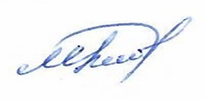 п.ғ.к., доцент                                                                                                  Абдакимова М.К.Пәндер циклыПәндер кодыПәндер атауыКредиттер саны.Семестр 1 курс1 курс1 курс1 курс1 курсТаңдау бойынша курс 1Таңдау бойынша курс 1Таңдау бойынша курс 1Таңдау бойынша курс 1Таңдау бойынша курс 1ЖББПEOTKЭкология және тіршілік қауіпсіздігі52ЖББПMEK PK"Мәңгілік Ел" құндылығы ПК52ЖББПDinДінтану52Таңдау бойынша курс 2Таңдау бойынша курс 2Таңдау бойынша курс 2Таңдау бойынша курс 2Таңдау бойынша курс 2БПAZhTӘлеуметтік жұмыс тарихы 52БПAKNАзаматтық қоғам негіздері52Таңдау бойынша курс 3Таңдау бойынша курс 3Таңдау бойынша курс 3Таңдау бойынша курс 3Таңдау бойынша курс 3БПASӘлеуметтік саясат51БПAEZhӘлеуметтік-экономикалық жоспарлау51Пәндер циклыПәндер кодыПәндер атауыПәндер атауыКредиттер саныСеместр Семестр 2 курс2 курс2 курс2 курс2 курс2 курс2 курсТаңдау бойынша курс 1Таңдау бойынша курс 1Таңдау бойынша курс 1Таңдау бойынша курс 1Таңдау бойынша курс 1Таңдау бойынша курс 1Таңдау бойынша курс 1БПZhAPЖалпы және әлеуметтік психология5554БПPZhMAПсихоәлеуметтік жұмыстың мазмұны мен әдісі 5554Таңдау бойынша курс 2Таңдау бойынша курс 2Таңдау бойынша курс 2Таңдау бойынша курс 2Таңдау бойынша курс 2Таңдау бойынша курс 2Таңдау бойынша курс 2БПMaiМайнор - https://www.keu.kz/ru/studentu/katalogi-elektivnykh-distsiplin.html5553Таңдау бойынша курс 3Таңдау бойынша курс 3Таңдау бойынша курс 3Таңдау бойынша курс 3Таңдау бойынша курс 3Таңдау бойынша курс 3Таңдау бойынша курс 3БПMaiМайнор - https://www.keu.kz/ru/studentu/katalogi-elektivnykh-distsiplin.html5554Пән циклыПәндер кодыПәндер атауыКредиттер саныСеместр 3 курс3 курс3 курс3 курс3 курсТаңдау бойынша курс 1Таңдау бойынша курс 1Таңдау бойынша курс 1Таңдау бойынша курс 1Таңдау бойынша курс 1БПASӘлеуметтік статистика55БПAZhBMM Әлеуметтік жоспарлау және болжаудың математикалық модельдері55Таңдау бойынша курс 2Таңдау бойынша курс 2Таңдау бойынша курс 2Таңдау бойынша курс 2Таңдау бойынша курс 2БПAZhABZhӘлеуметтік жұмыстағы әлеуметтік болжау және жобалау  56БПASRӘлеуметтік саланы реттеу56Таңдау бойынша курс 3Таңдау бойынша курс 3Таңдау бойынша курс 3Таңдау бойынша курс 3Таңдау бойынша курс 3БПBMKN Бастапқы медициналық көмек негіздері55БПDSSAZhT  Денсаулық сақтау саласындағы әлеуметтік жұмыс технологиялары 55Таңдау бойынша курс 4Таңдау бойынша курс 4Таңдау бойынша курс 4Таңдау бойынша курс 4Таңдау бойынша курс 4БПZhAPЖалпы және әлеуметтік педагогика55БПPed Педагогика55Таңдау бойынша курс 5Таңдау бойынша курс 5Таңдау бойынша курс 5Таңдау бойынша курс 5Таңдау бойынша курс 5БПSED Социальная этнография и демография56БПARB  Адами ресурстарды басқару56Таңдау бойынша курс 6Таңдау бойынша курс 6Таңдау бойынша курс 6Таңдау бойынша курс 6Таңдау бойынша курс 6БПASGZ Әлеуметтік саладағы ғылыми зерттеулер55БПAKGZU Әлеуметтік қызметтегі ғылыми зерттеуді ұйымдастыру55Таңдау бойынша курс 7Таңдау бойынша курс 7Таңдау бойынша курс 7Таңдау бойынша курс 7Таңдау бойынша курс 7БПMainorМайнор - https://www.keu.kz/ru/studentu/katalogi-elektivnykh-distsiplin.html55Таңдау бойынша курс 8Таңдау бойынша курс 8Таңдау бойынша курс 8Таңдау бойынша курс 8Таңдау бойынша курс 8БПMainorМайнор - https://www.keu.kz/ru/studentu/katalogi-elektivnykh-distsiplin.html56Таңдау бойынша курс 9Таңдау бойынша курс 9Таңдау бойынша курс 9Таңдау бойынша курс 9Таңдау бойынша курс 9БПMAZhМүгедектермен әлеуметтік жұмыс56БПKakt Қақтығыстану   56Пән циклыПәндер кодыПәндер атауыКредиттер саныСеместр 4 курс4 курс4 курс4 курс4 курсТаңдау бойынша курс 1Таңдау бойынша курс 1Таңдау бойынша курс 1Таңдау бойынша курс 1Таңдау бойынша курс 1ППMAZh 4303Мүгедектермен әлеуметтік жұмыс57ППIBB 4303Инклюзивті білім беру57Таңдау бойынша курс 2Таңдау бойынша курс 2Таңдау бойынша курс 2Таңдау бойынша курс 2Таңдау бойынша курс 2ППZhAZh 4306 Жастармен әлеуметтік жұмыс57ППАР 4306 Әлеуметтік ауытқулар57Таңдау бойынша курс 3Таңдау бойынша курс 3Таңдау бойынша курс 3Таңдау бойынша курс 3Таңдау бойынша курс 3ППZhBAAKKBAZh 4308Жетім балалармен және ата-анасының қамқорлығынсыз қалған балалармен әлеуметтік жұмыс57ППTZhTAТәрбие жұмысының теориясы мен әдістемесі 57Таңдау бойынша курс 4Таңдау бойынша курс 4Таңдау бойынша курс 4Таңдау бойынша курс 4Таңдау бойынша курс 4ППPZhMAZh 4309Пенитенциарлық жүйе мекемелеріндегі әлеуметтік жұмыс  57ППSMSPN 4309 Сот медицинасы және сот психиатриясы негіздері57Таңдау бойынша курс 5Таңдау бойынша курс 5Таңдау бойынша курс 5Таңдау бойынша курс 5Таңдау бойынша курс 5ППAAZh 4310Әйелдермен әлеуметтік жұмыс 57ППGF 4310Гендерология және феминология57Таңдау бойынша курс 6 Таңдау бойынша курс 6 Таңдау бойынша курс 6 Таңдау бойынша курс 6 Таңдау бойынша курс 6 ППAG 4311Әлеуметтік геронтология57ППЕTТ 4311Емдік тамақтану технологиясы57